Муниципальный контракт: № ______________ от ___________ 2014 года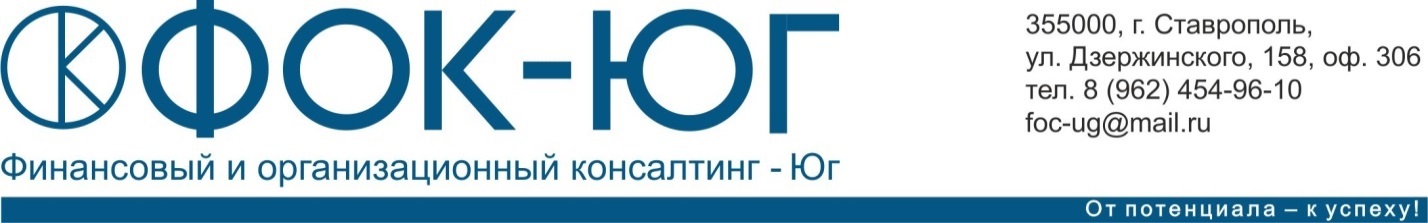 Заказчик: Администрация муниципального образования Каменнобалковского сельсовета.КОРРЕКТИРОВКА ГЕНЕРАЛЬНОГО ПЛАНАМуниципального образованияКаменнобалковского сельсоветаБлагодарненского района Ставропольского краяАналитическая запискаТОМ 2Материалы по обоснованию проектаСтаврополь, 2014СОСТАВ ПРОЕКТАСОДЕРЖАНИЕОглавлениеСОСТАВ ПРОЕКТА	3СОДЕРЖАНИЕ	4РАЗДЕЛ 1. ОБЩИЕ СВЕДЕНИЯ О ПОСЕЛЕНИИ	61.1.	Экономико-географическое положение и факторы развития	61.2.	Существующие границы муниципального образования	81.3.	Историко-градостроительная справка	10РАЗДЕЛ 2. ПРИРОДНЫЕ УСЛОВИЯ И РЕСУРСЫ ТЕРРИТОРИИ ПОСЕЛЕНИЯ	132.1.	Тектоника и рельеф	132.2.	Климатические и агроклиматические ресурсы	132.3.	Гидрография	152.4.	Инженерно-геологические условия	162.5.	Земельные ресурсы	182.6.	Почвенные ресурсы	192.7.	Флора и фауна	202.8.	Рекреационные ресурсы	202.9.	Особо охраняемые природные территории	24РАЗДЕЛ 3. ПОЛОЖЕНИЕ МУНИЦИПАЛЬНОГО ОБРАЗОВАНИЯ В СИСТЕМЕ РАССЕЛЕНИЯ РАЙОНА И КРАЯ	253.1.	Положение муниципального образования в системе расселения района	253.2.	Межселенное культурно-бытовое обслуживание	28РАЗДЕЛ 4. ДЕМОГРАФИЧЕСКИЕ И ТРУДОВЫЕ РЕСУРСЫ	304.1.	Динамика численности населения	304.2.	Демографическая ситуация и миграционные процессы	344.3.	Этнический и возрастной состав населения, трудовые ресурсы	39РАЗДЕЛ 5. ЭКОНОМИКА МУНИЦИПАЛЬНОГО ОБРАЗОВАНИЯ	415.1.	Экономическая база	415.2.	Предприятия торговли, общественного питания и бытового обслуживания	44РАЗДЕЛ 6. СОЦИАЛЬНАЯ ИНФРАСТРУКТУРА И БЫТОВОЕ ОБ-СЛУЖИВАНИЕ НАСЕЛЕНИЯ	476.1.	Учреждения образования	496.2.	Учреждения здравоохранения и социального обеспечения	546.3.	Учреждения культуры	556.4.	Учреждения физической культуры и спорта	566.5.	Объекты историко-культурного наследия	57РАЗДЕЛ 7. ТРАНСПОРТНАЯ ИНФРАСТРУКТУРА	60РАЗДЕЛ 8. ИНЖЕНЕРНАЯ ИНФРАСТРУКТУРА	638.1.	Водоснабжение и водоотведение	648.2.	Электроснабжение	738.3.	Газоснабжение	738.4.	Теплоснабжение	738.5.	Средства связи	78РАЗДЕЛ 9. ПЛАНИРОВОЧНАЯ ОРГАНИЗАЦИЯ ТЕРРИТОРИИ	789.1.	Современная планировочная организация территории поселения. Изменение границ муниципального образования	809.2.	Жилищный фонд и жилищное строительство	81РАЗДЕЛ 10. ЗОНЫ С ОСОБЫМИ УСЛОВИЯМИ ИСПОЛЬЗОВАНИЯ ТЕРРИТОРИИ И ГРАДОСТРОИТЕЛЬНЫЕ ОГРАНИЧЕНИЯ	84РАЗДЕЛ 11. СОСТОЯНИЕ ОКРУЖАЮЩЕЙ СРЕДЫ ТЕРРИТОРИИ ПОСЕЛЕНИЯ	8911.1.	Оценка состояния атмосферного  воздуха	9311.2.	Качество поверхностных и подземных вод	9611.3.	Состояние почвенного покрова	9711.4.	Озеленение и благоустройство территории	97РАЗДЕЛ 12. ПЕРЕЧЕНЬ ОСНОВНЫХ ФАКТОРОВ РИСКОВ ВОЗНИКНОВЕНИЯ ЧРЕЗВЫЧАЙНЫХ СИТУАЦИЙ ПРИРОДНОГО И ТЕХНОГЕННОГО ХАРАКТЕРА	9912.1.	Чрезвычайные ситуации природного характера	9912.2.	Чрезвычайные ситуации биолого-социального характера	10612.3.	Чрезвычайные ситуации техногенного происхождения	10712.4.	Санитарная очистка территории	109Раздел 13. ИНВЕСТИЦИОННАЯ ДЕЯТЕЛЬНОСТЬ……………………………………...115РАЗДЕЛ 1. ОБЩИЕ СВЕДЕНИЯ О ПОСЕЛЕНИИЭкономико-географическое положение и факторы развитияМуниципальное образование Каменнобалковского сельсовета Благодарненского района Ставропольского края (далее по тексту поселение)  является сельским поселением в соответствии с Законом Ставропольского края от 4 октября 2004 года № 88-кз «О наделении муниципальных образований Ставропольского края статусом городского, сельского поселения, городского округа, муниципального района». Территория поселения  входит в состав Благодарненского муниципального района Ставропольского края.Территорию поселения составляют исторически сложившиеся земли села Каменная Балка и поселка Каменка, прилегающие к ним земли общего пользования, территории традиционного природопользования населения поселения, рекреационные земли, земли для развития поселения. Административным центром поселения является село Каменная Балка, которое  находится в северной части Благодарненского района. В состав территории поселения входят земли независимо от форм собственности и целевого назначения.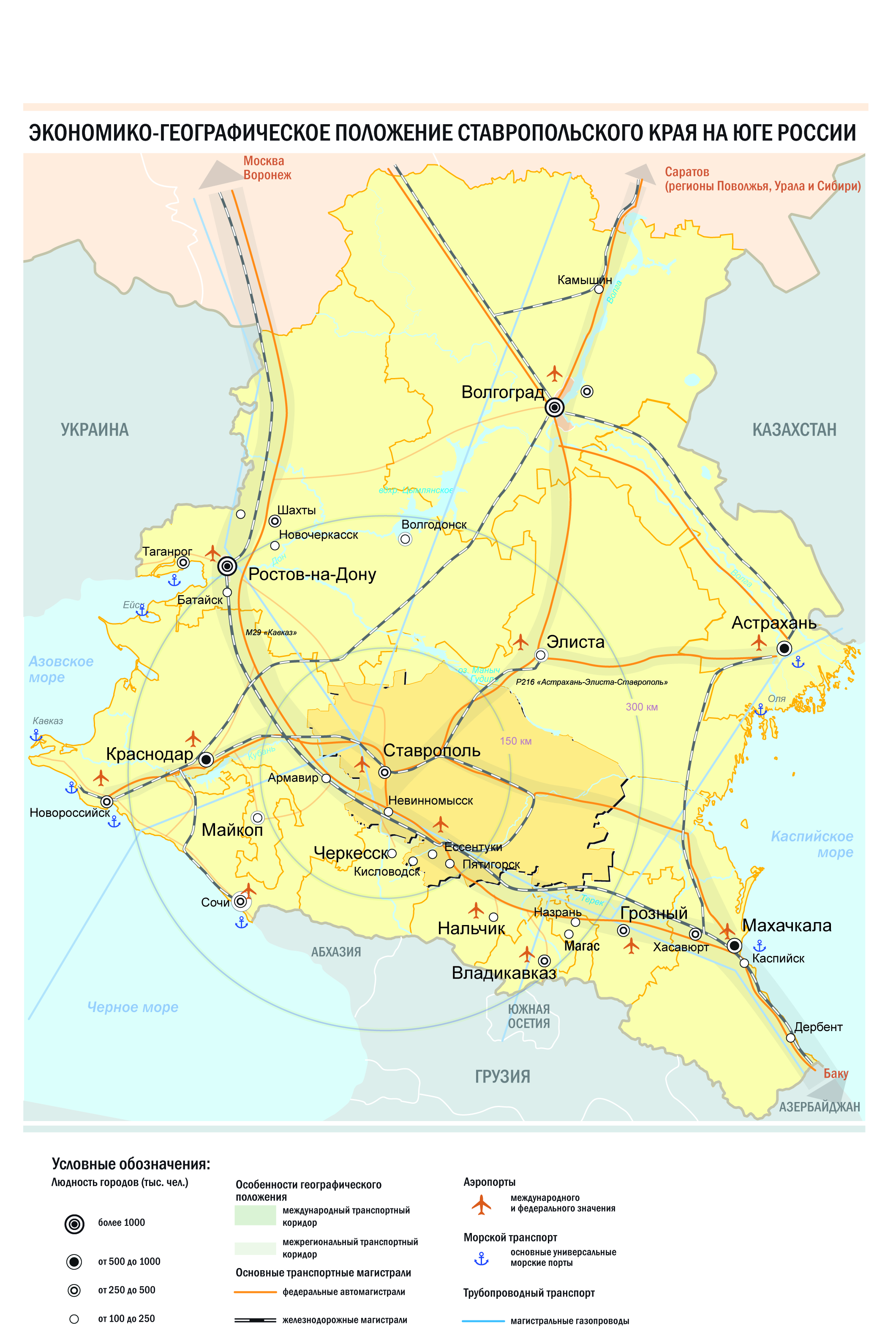 Рисунок 1. Экономико-географическое положение Ставропольского края на юге России (Этнический атлас Ставропольского края, 2013 г.)Общая площадь Каменнобалковского сельсовета 15738,97га. Общая численность населения на 2013 год составляла 2000  человек. Таблица 1. Географическое название объектов Расстояние от п. Каменка до  краевого центра: 115 км. Расстояние от  с. Каменная Балка до г. Ставрополь : 110 км. Расстояние муниципального образования Каменнобалковский сельсовет Благодарненского района до районного центра 30 км.Существующие границы муниципального образованияГраница поселения установлена Законом  Ставропольского края от 28.05.2004 года № 37-кз «Об установлении границ муниципальных образований в Благодарненском районе Ставропольского края». Изменение границ поселения осуществляется законом Ставропольского края по инициативе населения поселения, органов местного самоуправления поселения, органов государственной власти Ставропольского края, федеральных органов государственной власти в соответствии с Федеральным законом от 6 октября 2003 года №131-ФЗ «Об общих принципах  организации местного самоуправления в Российской Федерации» (далее – Федеральный закон). Инициатива населения поселения об изменении границ поселения реализуется в порядке, установленном федеральным законом и принимаемым в соответствии с ним законом Ставропольского края для выдвижения инициативы проведения местного референдума. Инициатива органов местного самоуправления поселения об изменении границ поселения оформляется решениями соответствующих органов местного самоуправления поселения.Описание границы муниципального образования Каменнобалковского сельсовета произведено от верхнего левого угла схематической карты и идет по ходу часовой стрелки с учетом прилегающих территорий смежных муниципальных образований в Благодарненском районе, прилегающих территорий Туркменского и Петровского районов.Описание границы муниципального образования Каменнобалковского сельсовета произведено от точки 1, расположенной на стыке границы муниципального образования Каменнобалковского сельсовета, границ Петровского и Туркменского районов.Граница муниципального образования Каменнобалковского сельсовета проходит:от точки 1, минуя точки 2 - 5, до точки 6 - точки стыка границ муниципальных образований Каменнобалковского сельсовета, села Алексеевского и границы Туркменского района, совпадая с границей Благодарненского района по смежеству с Туркменским районом;от точки 6 в юго-западном направлении по смежеству с муниципальным образованием селом Алексеевским по восточной стороне лесополосы на протяжении 5,6 км до точки 7 - точки стыка границ муниципальных образований Каменнобалковского сельсовета, села Алексеевского и города Благодарного;от точки 7 в юго-западном направлении по смежеству с муниципальным образованием городом Благодарным по восточной стороне лесополосы, пересекая автодорогу "Каменная Балка - Благодарный", далее - посередине полевой дороги, пересекая балку Каменка, на протяжении 4,0 км до точки 8;от точки 8 в западном направлении по южной стороне лесополосы на протяжении 3,7 км до точки 9 - точки стыка границ муниципальных образований Каменнобалковского, Красноключевского сельсоветов и города Благодарного;от точки 9 в западном направлении по смежеству с муниципальным образованием Красноключевским сельсоветом по южной стороне лесополосы на протяжении 3,0 км до точки 10;от точки 10 в северном направлении по восточной стороне лесополосы на протяжении 3,0 км до точки 11;от точки 11 в западном направлении по южной стороне лесополосы на протяжении 8,0 км до точки 12 - точки стыка границ муниципальных образований Каменнобалковского, Красноключевского сельсоветов и границы Петровского района;от точки 12 до точки 1 - точки начала описания границы муниципального образования Каменнобалковского сельсовета, совпадая с границей Благодарненского района по смежеству с Петровским районом.Историко-градостроительная справка	Село Каменная Балка основано в 1912. Название села связано с ландшафтными особенностями места - балка, оформленная выходами песчаника. Начало его образованию было положено указом Николая II о переходе местных туркмен–кочевников к оседлой жизни; село возникло после схода уполномоченных от туркменских обществ Ставропольской губернии 25-30 октября 1912 г.Первая мировая война, революция 1917 г. и гражданская война мало затронули маленький отдаленный поселок в степи. Известно, что 7каменнобалковцев – Т.Е. Черныш, М.И. Кривошей, И.П. Ребров, М.Д.  Перетятько, В.К. Чегринец, М.И. Галда, Г.Д. Яценко – участвовали в гражданской войне на стороне Советской власти.В первый период своей истории село значилось в составе Александровской волости Благодарненского уезда. В феврале 1923 г. постановлением Ставропольского губисполкома Каменнобалковский сельский Совет был передан из Александрийской в Овощинскую волость, а в 1925 г. – обратно. В первые 12 лет своего существования село оставалось небольшим, оно начало расти и заселяться выходцами из Арзгира со второй половины 20-х гг.В это же время Каменная Балка была передана в состав Туркменского района, а в  сентябре 1929 г. – в состав Арзгирского (вместе с. Байчорой и х. Заветным).В 1929 г. в селе была создана первая сельхозартель (колхоз) «Воля». С началом  Великой Отечественной войны из села на фронт ушли 92 чел., возвратились 29 чел., 63 уроженца Каменной Балки погибли на полях сражений. С августа 1942 г. по январь 1943 г. село пережило немецкую оккупацию, жители перенесли немало лишений.После изгнания немцев был возрожден колхоз  «Воля». В 1954 г. хозяйство объединено с родниковским колхозом в единую сельскохозяйственную артель. С 1957 г. объединенный колхоз стал именоваться «Путь к коммунизму»; в хозяйстве было организовано 2 бригады, одной из которых стал бывший колхоз «Воля», центральная же усадьба хозяйства находилась в Родниковском.Решением крайисполкома от 10 мая 1958 года на территории Каменнобалковского овцесовхоза был образован Каменнобалковский сельский совет  (ГАСК, фр. 1852, оп. 14, д.461, л. 74; Ставропольская правда, 1954. 24 июня. с. 4.)В 60-80-е гг. в селе построены средняя школа, интернат, фельдшерско-акушерский пункт, больница, пекарня, баня, магазины, Дом культуры, детский сад, отделение связи, филиал Сбербанка, водо- и газораспределительная станции, асфальтовый завод. Здесь установлена параболическая антенна, которая принимает 4 европейских телевизионных канала, работает редакция местного телевидения.К началу 90-х гг. колхоз располагал 5,9 тыс. га посевов, в т. ч. 3,4 зерновых культур; в хозяйстве имелось 11988 гол. Овец, 1078 гол. крупного рогатого скота. В 1994 г. он преобразован в СПК «Рассвет». В 1995 г. хозяйство получило 8,1 тыс. т. Зерна, 206 т мяса, 607 т молока. Поселок Каменка находится на территории Каменнобалковского сельского Совета. В январе 1989 года здесь проживали 181 человек, из них 88 мужчин и 93 женщины.Поселок был образован Указом Президиума Верховного Совета РСФСР от 12 октября 1966 года «О переименовании в поселок фермы №2 совхоза  Каменнобалковский».РАЗДЕЛ 2. ПРИРОДНЫЕ УСЛОВИЯ И РЕСУРСЫ ТЕРРИТОРИИ ПОСЕЛЕНИЯТектоника и рельефСогласно геоморфологической карте Ставропольского края территория сельсовета расположена в пределах геоморфологической провинции Предкавказья на структурах подвижной платформы и приурочена к области структурно-денудационных плато и эрозионно-аккумулятивных равнин на пологих структурах платформенных поднятий.Территория Каменнобалковского сельсовета лежит в пределах Эпигерцинской Скифской плиты, Прикумкого поднятия.На территории сельсовета преобладают лессовидные верхнечетвертичные отложения (эолово-делювиальные).В геологическом строении территории принимают участие эолово-делювиальные верхне-четвертичные и современные отложения, представленные суглинками и супесями мокропористыми до 2-8 м., ниже не просадочными общей мощностью 9,0 – 12,0 м, в западной части встречаются элювиальные отложения (щебень).Высоты рельефа территории Каменнобалковского сельсовета варьируют в пределах 300-400 м Климатические и агроклиматические ресурсыСогласно климатическому районированию Ставропольского края территория сельсовета относится к центральному климатическому району. Для этого района характерен умеренно-континентальный климат с жарким, недостаточно увлажненным летом и малоснежной с частыми оттепелями зимой. По природным условиям район относится ко II засушливой климатической зоне (градиентный коэффициент  равен 0,7-0,9) края. Среднегодовое количество осадков 350-400 мм. Лето продолжительное. Самый жаркий месяц июль , максимальная зарегистрированная температура +43. Средняя температура летнего периода +22 .Продолжительность летнего периода со среднемесячной температурой воздуха выше или равной 15 градусов составляет 120-130 дней. Количество осадков за летний период составляет 200-250 мм. Относительная влажность летом составляет 58%, скорость ветра 10,8 км/ч.Средняя температура воздуха в  январе -4,0 -5,0, минимальная температура достигает -22, -25, в отдельные суровые зимы – 34.  Снежный покров появляется в последней декаде декабря и сходит в начале марта. Снег на поверхности земли  держится 70-80 дней. Относительная влажность зимнего периода 87%, скорость ветра 12,2 км/ч.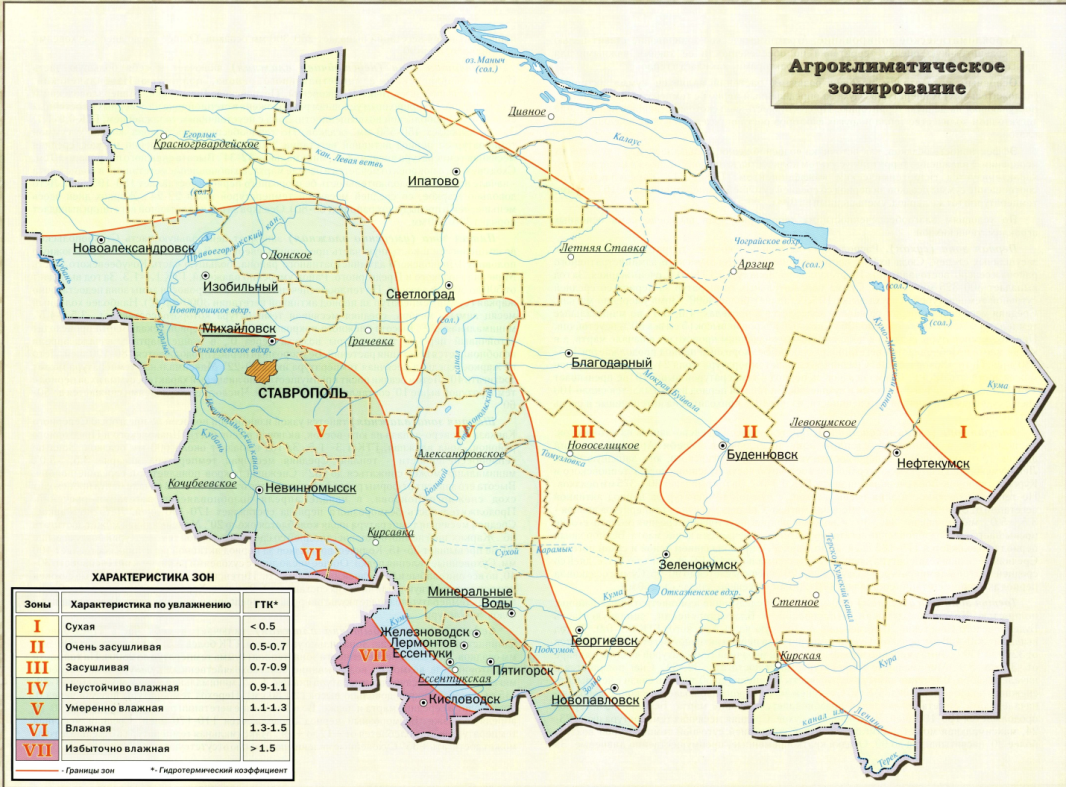 Рисунок 2. Агроклиматическое зонирование Ставропольского края (Атлас земель Ставропольского края)Средняя температура осенних месяцев  +10, количество осадков за осенний период 40-70мм. Относительная влажность составляет 74%, средняя скорость ветра в данный период 10,8 км/ч.Весна ранняя, сопровождается солнечными и ясными днями. Средняя температура апреля примерно равна + 9°С, средняя температура весеннего периода достигает + 10° С. Количество осадков весеннего периода 60-70 мм. Относительная влажность 72%, скорость ветра 13,3 км/ч.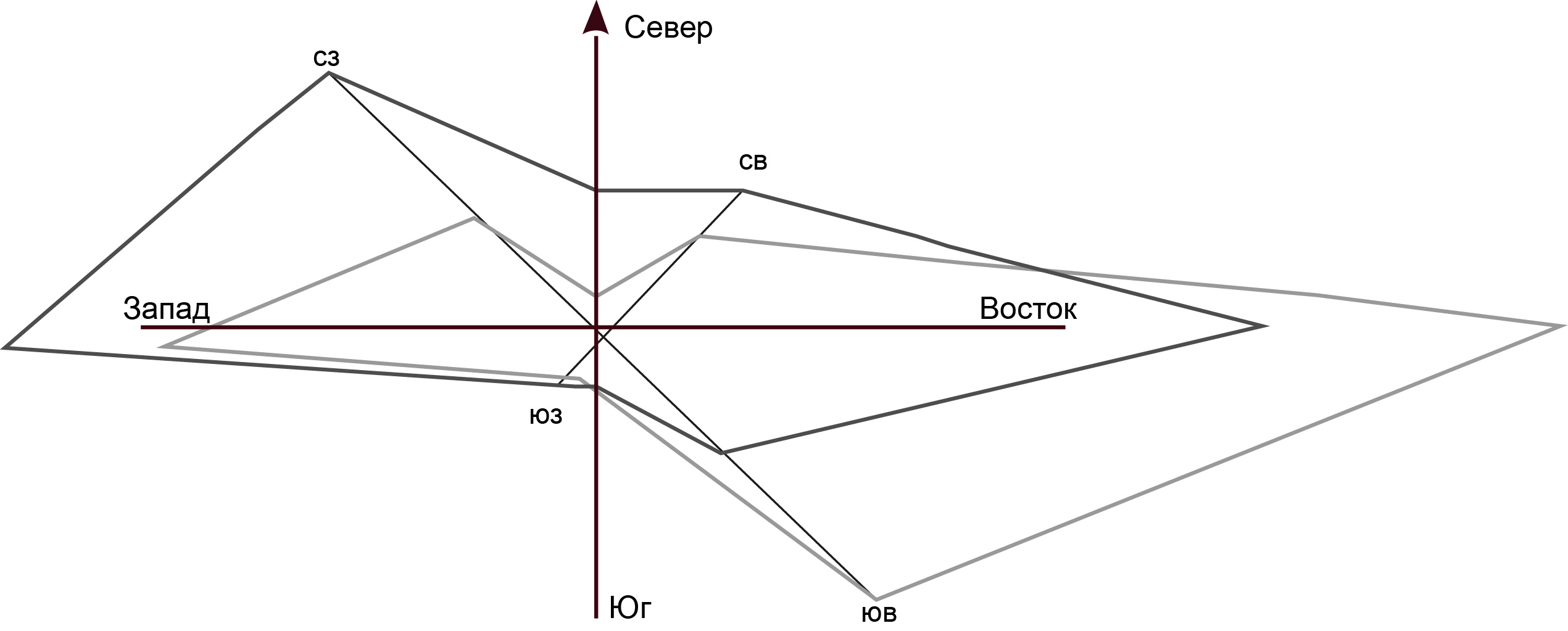 Рисунок 3. Роза ветров Каменнобалковского сельсоветаНа рассматриваемой территории преобладают ветры восточного  и  западного направлений. За год здесь насчитывается 20 - 30 дней с сильными ветрами. Территория подвержена также пыльным бурям. За год происходит 8 - 10 пыльных бурь. В целом на территории благоприятные климатические условия для ведения сельского хозяйства.  ГидрографияВодоносные горизонты отложений сельсовета относятся к верхнему сармату.Каменнобалковский сельсовет, как и вся площадь Благодарненского района входит в Кубан-Калаусскую оросительную систему.Грунтовые сульфатно-агрессивные воды приурочены к тальвегу  Каменной Балки. Вблизи существующего водоема грунтовые воды встречаются на глубине 1,5- 3,0 м.Средний многолетний сток в литрах в секунду с площади 1 м2 составляет менее 1,0 л/с.На территории с. Каменная Балка имеются 2 пруда. Пруды используются для сельскохозяйственного назначения. В Каменнобалковском сельсовете недалеко от п. Каменка раньше располагался пруд, который в настоящее время пересох. Инженерно-геологические условияИнженерно-геологические условия территории сельсовета определяются его рельефом и геоморфологией, тектоническим и геологическим строением, гидрогеологией и  опасными природными процессами.Село Каменная Балка  расположено у истоков балки одноименного названия, где не наблюдаются опасные инженерно-геологические процессы, т. к. здесь преобладают достаточно устойчивые грунты, представленные четвертичными  глинами, местами с обломочными материалами. Под этими породами мощностью от 5,0м до 10,0м прослеживаются глины, прослоенные песчаниками и известняками. Несущие свойства четвертичных глин и реже тяжелых суглинков до 2,5-3,5 кг/см2, а подстилающих третичных до 4,0 кг/см2 и более. Территории, благоприятные для градостроительного освоения. Экзогенные процессы не проявляются. Мероприятия по инженерной подготовке территории не требуются. К данной категории относится большая территории села.Территории, не подлежащие градостроительному освоению. В данную группу входят территории поселения, на которых запрещено вести строительство каких-либо объектов в соответствии с действующим законодательством (памятники истории, культуры и археологии, рекреационно-оздоровительные территории, кладбища, скотомогильники). В соответствии с Законом РФ №2395-1 от 21.02.1992 «О недрах» на территориях залегания и добычи полезных ископаемых допустимы виды использования земельных участков, исключительно связанные с их эксплуатацией. Опасные природные процессы и их распространение.1) Согласно сейсмическому районированию территория поселения находится в зоне 7 баллов (СП 14.13330.2011).2) Подтопление. Территория частично подтапливается. Процессы подтопления и связанные с ним засоление и заболачивание распространены практически повсеместно. Помимо геологических факторов, они обусловлены техногенными нагрузками, развитием водопроводящих коммуникаций, строительным освоением территорий, нарушающим естественные условия дренажа, а также достаточно интенсивным сельскохозяйственным освоением территории работ. В результате подтопления происходит подъём уровня подземных вод выше критических глубин. Водой заполняются погреба и подвалы зданий, подтапливаются фундаменты, в низинах вода достигает поверхности, заливает огороды. Также причинами подтопления является:фильтрация из многочисленных оросительных каналов; инфильтрация при орошении приусадебных участков;отсутствие ливневой канализации, отсутствие хозяйственно-бытовой канализации;плохое состояние дренажной системы.Таким образом, при последующей застройке села необходимо выполнить инженерные изыскания с целью получения сведений об инженерно-геологических условиях конкретной территории строительства.Земельные ресурсы По данным Администрации муниципального образования общая площадь земельных ресурсов Каменнобалковского сельсовета составляет 15738.97 га. Площадь территории с. Каменная Балка- 151,1 га;Площадь территории п. Каменка- 13,7 га;Площадь производственных территорий – 25,6 га;Под дорогами – 12,2 км;Земли специального назначения – 3,6.Имеются резервы для развития селитебной зоны (18 га) в северной и небольшие участки в восточной части с. Каменная Балка и южный участок в пос. Каменка.Территория имеет слабую степень заовраженности, коэффициент расчлененности составляет 0,20-0,40 (на 100 га земли приходится 200-400 м оврагов).Земли Каменнобалковского сельсовета не подвержены эрозии, но эрозионноопасны.Основную  территорию Каменнобалковского сельсовета составляю пашни.Почвенные ресурсыПочвы Каменнобалковского сельсовета  темно-каштановые и черноземы южные.По механическому составу суглинистые в западной части, глинистые и тяжело глинистые на остальной части Каменнобалковского сельсовета.Почвы территории сельсовета, как и в общем по Благодарненскому району имеют низкое содержание гумуса (2,1-4,0%). Глубина промерзания в среднем достигает 0,36 м, наибольшая величина 0,65м.   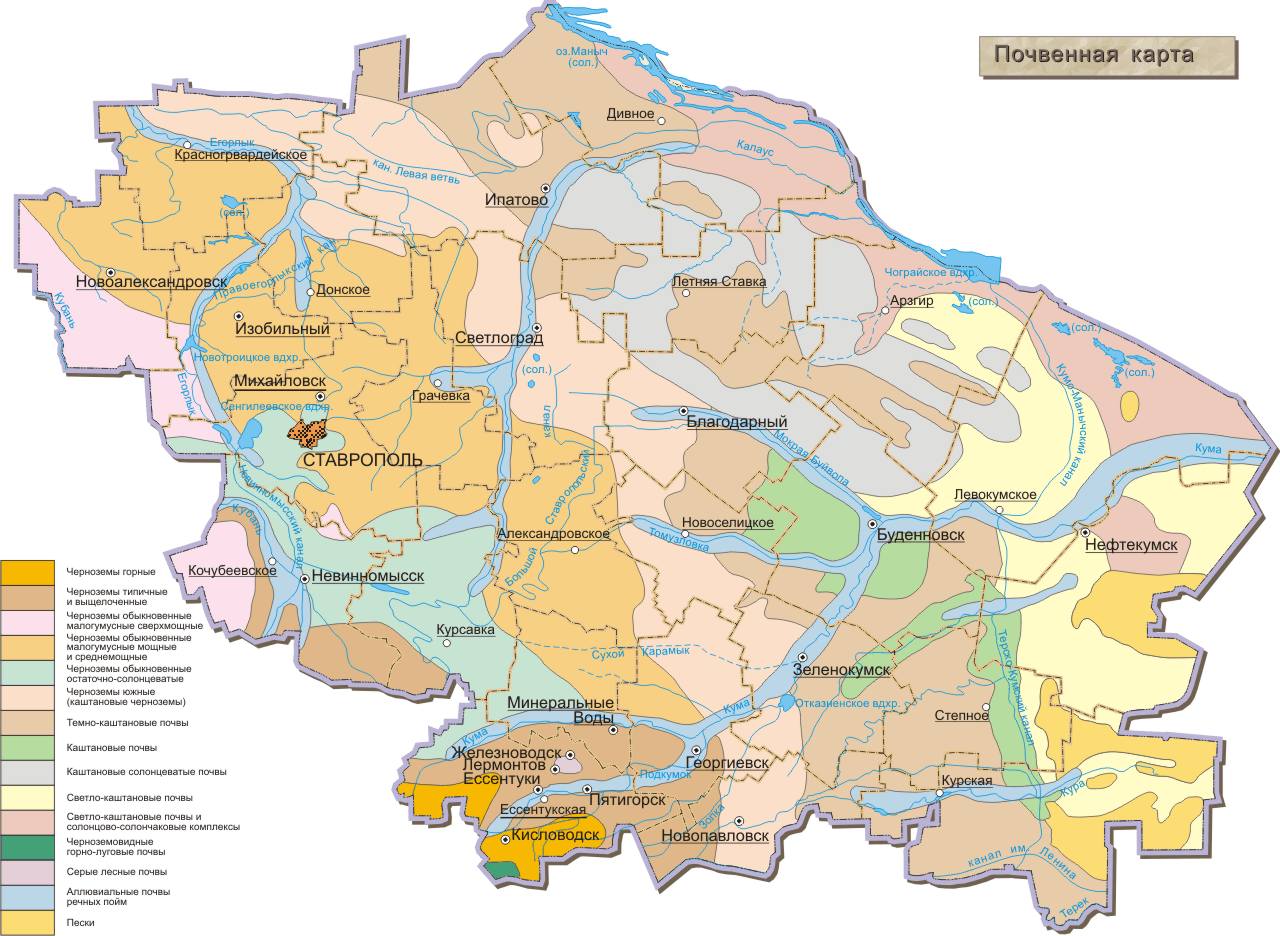 Рисунок 4. Почвенная карта Ставропольского края (Атлас земель Ставропольского края)Почвы имеют повышенное содержание фосфора (31-45 мг/кг), что является предпосылкой для хорошей продуктивности растений, если вносить азотно-калийные удобрения. Часть территории (западная) Каменнобалковского сельсовета имеет солонцеватые, сильносолонцеватые и засоленные почвы, восточная часть отличается несолонцеватостью.Флора и фаунаТерритория сельсовета входит в зону сухих степей Северного Кавказа, переходную от степного к полупустынному ландшафту и характеризуется разнотравно-злаковыми и ковыльно-типчаковыми ассоциациями. Разнотравно-злаковая степь представлена типчаком, ковылем, пыреем, шалфеем, донником, полынью белой и др.Почти вся равнинная часть территории хозяйства распахана, и естественный растительный покров заменен посевами культурных растений. Целинные участки расположены небольшим и массивами по склонам и днищам балок, на неудобных для распашки местах. Растительность представлена здесь полынью, верблюжьей колючкой, тонконогом, ковылем, типчаком и др. Неодинаковый режим увлажнения определяет и другие растительные группировки. Наиболее пониженные и  сильно увлажненные места покрыты зарослями тростника, осоком, лисохвостом.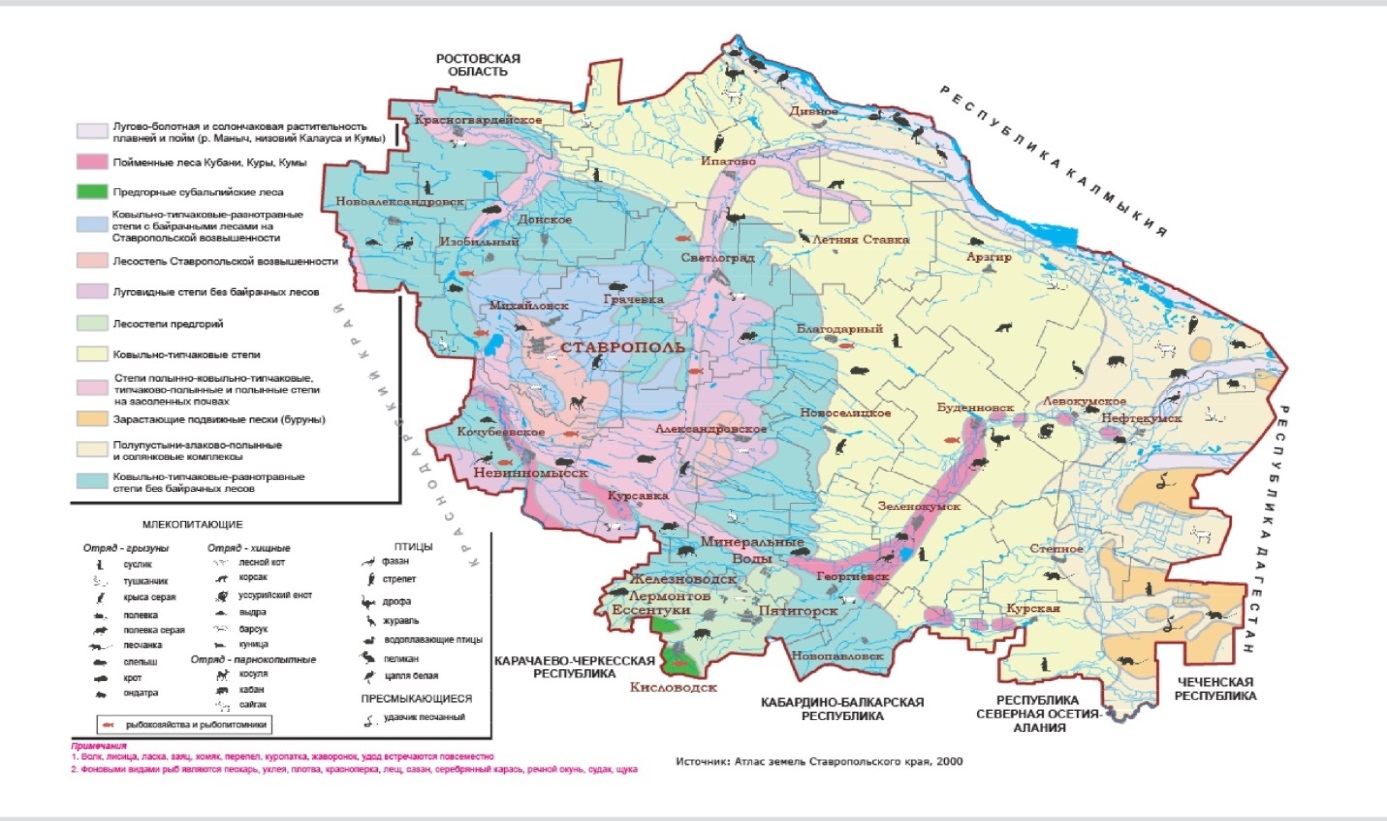 Рисунок 5. Флора и фауна Ставропольского края (Атлас земель Ставропольского края).На повышенных элементах рельефа встречаются злаки с небольшими примесями разнотравья: пырей, лапчатка, тысячелистник.Вследствие интенсивного и бессистемного выпаса скота естественный растительный покров на пастбищах сильно сбит, видовой состав растительности обеднен. Необходимо проводить мероприятия по коренному и поверхностному улучшению естественных кормовых угодий, которые предусматривают в данной системе земледелия.В целом почвенно-климатические условия благоприятны для возделывания большинства сельскохозяйственных культур.Минерально-сырьевые ресурсыНа территории муниципального образования Каменнобалковский сельсовет имеется месторождение кварцевого песка.Таблица 2. Полезные ископаемые Разведанное Каменнобалковское месторождение занимает площадьв 30 гектаров. Запасы песка оцениваются в 9 млн. тонн. Геологическим изучением, с последующей добычей месторождения занимается ООО «Кварц». Таблица 3. Реестр действующих лицензий на право пользования недрами на общераспространенные полезные ископаемые на территории Ставропольского края по состоянию на 01.07.2014Рекреационные ресурсыВ настоящее время на территории поселения зоны массового и кратковременного отдыха населения не организованы.  Туризм как самостоятельную сферу экономики Каменнобалковского сельсовета  развивать не представляется возможным. Это обусловлено низким туристическим потенциалом территории. Территория поселения в настоящее время обладает ограниченными условиями для развития рекреационного сектора. 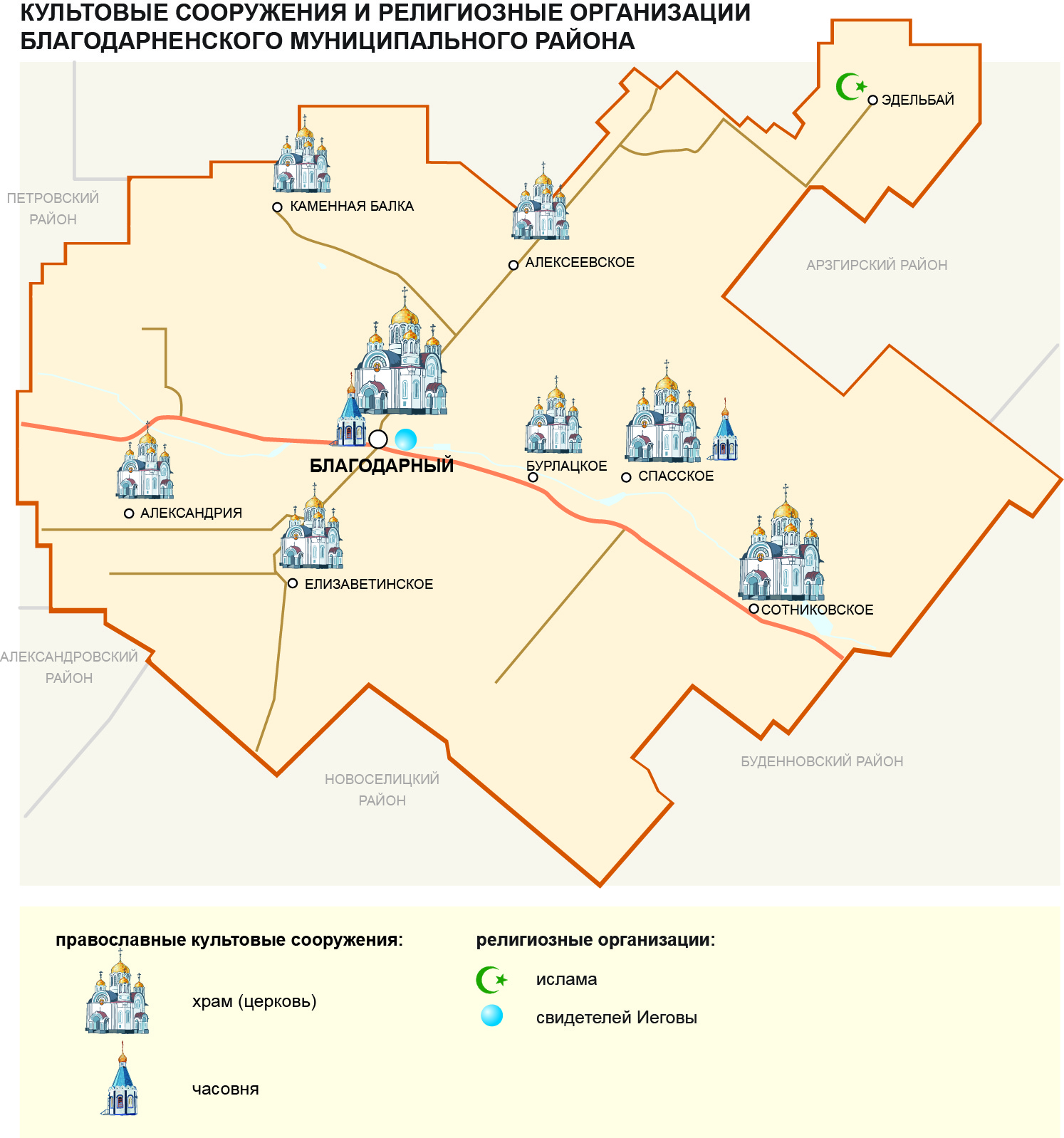 Рисунок 6. Культовые сооружения и религиозные организации Благодарненского муниципального район (Этнический атлас Ставропольского края, 2013 г.)На территории сельсовета находится Храм Святой Троицы, (построенный в 2006 г. при участии Инженерного центра «Грант»), который можно предложить в качестве объекта паломнического туризма.Особо охраняемые природные территорииНа территории Каменнобалковского сельсовета отсутствуют особо охраняемые природные территории.РАЗДЕЛ 3. ПОЛОЖЕНИЕ МУНИЦИПАЛЬНОГО ОБРАЗОВАНИЯ В СИСТЕМЕ РАССЕЛЕНИЯ РАЙОНА И КРАЯПоложение муниципального образования в системе расселения районаСовременная система расселения имеет историческую  преемственность: главные оси расселения совпадают с историческими торговыми путями, за исключением направления Черкасского тракта, получившего некоторые изменения. Особенностью Ставропольской системы расселения является расположенный асимметрично, относительно всей  территории,  краевой центр - Ставрополь. Это обстоятельство диктует необходимость возникновения центров на территории края, дублирующих функции Ставрополя или частично их заменяя. Таким образом, на территории Ставропольского края г. Пятигорск выполняет функции субрегионального центра, а г. Буденновск формируется как субрегиональный центр, г. Светлоград формируется как межрайонный центр. Эти центры формируют вокруг себя зоны влияния, тем самым, разбивая территорию Ставрополья на четыре планировочные зоны: западная, центральная, восточная и зона КМВ. Согласно Схеме территориального планирования Ставропольского края Каменнобалковский сельсовет является частью центральной планировочной зоны, которая сформирована вокруг Светлограда расположенного на главной планировочной оси, замкнутой в, так называемое, кольцо урбанизации. Светлоград формируется как межрайонный центр, объединяющий следующие районы – Петровский, Ипатовский, Благодарненский, Апанасенковский, Туркменский, Александровский и Новоселицкий. Особенностью центральной зоны является перераспределение функций межрайонного центра между городом Светлоградом, городами Ипатово и Благодарный, таким образом, достигается более совершенная система социального и культурного обслуживания территории. Через г. Светлоград проходят важные для края авто и железные дороги, осуществляется связь с республикой Калмыкия. Планировочная ось второго порядка, проходящая по северу центрального района, приобретет новое значение и статус, так как пройдет параллельно строящемуся судоходному каналу «Азов-Каспий». При строительстве канала, Ставропольский край и его центральный район, в частности, получат мощную планировочную ось с новым транспортным узлом в с. Дивное, который проектируется как город порт. Появление таких важных структурообразующих элементов существенно повлияет как на формирование самой структуры, так и на ее функциональную емкость.На территории центральной планировочной зоны, наиболее выражена сельскохозяйственная функциональная направленность - производство и переработка сельскохозяйственной продукции. Города Ипатово, Благодарный и Светлоград сформировались, и в дальнейшем будут развиваться как центры АПК.В составе Ставропольской региональной системы расселения к настоящему времени сформировались четыре межрайонные системы – Ставропольско-Изобильненская, Светлоградская, Буденновская и Кавминводская, с соответствующими полифункциональными центрами (гг. Ставрополь, Светлоград, Буденновск и группой городов Кавказских Минеральных Вод).Каменнобалковский сельсовет является частью Ставропольской региональной, Светлоградской межрайонной и Благодарненской районной системы расселения.Таблица 5. Система расселенияСоставлено по данным СТП Благодарненского района.Планировочная структура любой территории состоит из двух каркасов – природного и антропогенного. Природный каркас составляют неизмененные и слабоизмененные человеком территории. Основными структурообразующим элементом природного каркаса являются реки. Антропогенный каркас формируется основными планировочными осями (транспортные пути и инженерные коммуникации), планировочными узлами (населенными пунктами) и прочими территориями антропогенного воздействия (площадки разработки полезных ископаемых и т.п.). Планировочные оси и центры могут быть основными и второстепенными, формирующимися и деградирующими.На территории сельсовета антропогенный каркас, представленный сельскохозяйственными угодьями, населенными пунктами и сетью дорог, преобладает над природным.Межселенное культурно-бытовое обслуживаниеСистема межселенного культурно-бытового обслуживания имеет важное значение для полноценного удовлетворения нужд населения в получении услуг различного уровня, формировании качественной среды поселений. Основой системы межселенного культурно-бытового обслуживания являются сложившиеся взаимосвязи опорных центров обслуживания населения и периферийных населённых пунктов. При формировании такой системы обслуживания основой становится периодичность посещения учреждений обслуживания жителями отдельных населённых пунктов. Всего на территории Ставропольского края выделяются три ступени обслуживания. Первая ступень (поселенческий, или низовой уровень) состоит из культурно-бытовых учреждений и предприятий повседневного пользования, посещаемых населением не реже одного раза в неделю или тех, которые должны быть расположены в непосредственной близости к местам проживания и работы населения. Такими предприятиями являются объекты торговли, общественного питания, школы, детские сады, аптеки, учреждения здравоохранения амбулаторного типа (амбулатории, ФАПы). Вторая ступень обслуживания населения (районный уровень) включает в себя учреждения периодического пользования, посещаемые населением не реже одного раза в месяц, или создание которых эффективно при наличии большой численности обслуживаемого населения. Такими учреждениями являются учреждения здравоохранения стационарного типа, а также поликлиники, учреждения среднего специального образования, дома культуры, физкультурно-спортивные комплексы. Третья ступень обслуживания населения (краевой уровень) включает в себя учреждения эпизодического пользования, посещаемые населением реже одного раза в месяц, а также уникальные учреждения и предприятия обслуживания. Это учреждения здравоохранения стационарного типа с предоставлением лечения по разнообразному набору медицинских специальностей, образовательные учреждения, спортивно-оздоровительные сооружения эпизодического пользования и уникальные общественные здания и сооружения. Центры первой ступени обслуживания населения расположены, как правило, в центрах сельских поселений. Определяющим фактором для отнесения населенного пункта к центру первой ступени является наличие в нём общеобразовательной школы и амбулатории (ФАПа), как основных объектов социокультурного обслуживания на селе. Центры второй ступени обслуживания так же, как правило, совпадают с центрами административных единиц второго уровня – муниципальными районами. Центром третьей ступени обслуживания населения является краевой центр – г. Ставрополь. Здесь сосредоточены все ВУЗы, большинство ССУЗов, учреждений культуры и массовых зрелищных мероприятий, учреждения здравоохранения краевого уровня.В рамках этой системы межселенного культурно-бытового обслуживания Каменнобалковский сельсовет является центром первой ступени. Услуги, предусмотренные центрами второй ступени население получает в районом центре – г. Благодарный, центр третьей ступени – г. Ставрополь.РАЗДЕЛ 4. ДЕМОГРАФИЧЕСКИЕ И ТРУДОВЫЕ РЕСУРСЫЧисленность населения Муниципального образования Каменнобалковский сельсовет на конец 2013 г. - 2000 чел.Согласно уставу Каменнобалковского сельсовета преобразование поселения осуществляется законом Ставропольского края по инициативе населения, органов местного самоуправления, органов государственной власти Ставропольского края, федеральных органов государственной власти в соответствии с Федеральным законом. Инициатива населения о преобразовании поселения реализуется в порядке, установленном федеральным законом и принимаемым в соответствии с ним законом Ставропольского края для выдвижения инициативы проведения местного референдума. Инициатива органов местного самоуправления, органов государственной власти о преобразовании поселения оформляется решениями соответствующих органов местного самоуправления, органов государственной власти. Закон Ставропольского края о преобразовании поселения не должен вступать в силу в период избирательной кампании по выборам органа местного самоуправления данного поселения, в период кампании местного референдума. Динамика численности населенияОсновными показателями, характеризующими население, являются численность и ее динамика, интенсивность демографических процессов (рождаемость смертность, естественный прирост, брачность и разводимость), расселение, плотность, миграции, возрастно-половой состав, уровень образования, этнический и религиозный состав, а также уровень и качество жизни.  Таблица 6. Численность населения Каменнобалковского сельсоветаСоставлено по данным администрации. С 1989 г. наблюдается увеличение численности населения  в сельсовете, в 2006 году показатель составил 2040 человек, но к 2010 году численность сократилась на 349 чел (17%). После такого резкого спада численности, количественные показатели приняли обратный характер и к  концу 2013 г. произошел подъем на 10% (195 человека). Основная численность сельсовета сосредоточена в с. Каменная Балка, в пос. Каменка проживает 15% основного количества.Таблица 7. Основные показатели Каменнобалковского сельсовета в сравнении с показателями Благодарненского района.Составлено по данным СТП Благодарненского района.Рисунок 7. Структура численности по населенным пунктам по состоянию на 2008 год.Пользуясь данными таблицы и диаграммы, можно обозначить позицию Каменнобалковского сельсовета  в Благодарненском районе, доля численности сельсовета составляет 3%, следовательно, можно говорить, о том,  что Каменнобалковский сельсовет занимает 7 позицию в Благодарненском районе по численности населения.Таблица 8. Динамика численности населения Данные таблицы 8 дают представление о  динамике численности населения в период 1989-2013г., в течение данного промежутка наибольший процент прироста населения наблюдается с 1989 по 2002 (прирост составил 400 чел.), в последующие годы отмечался спад количества, который составил 200 человек. Таблица 9. Численность населения по половому составу.Составлено по данным администрации.Рисунок 8. Структура полового состава Каменнобалковского сельсовета за 2013 г.,%.По половому составу в Каменнобалковском сельсовете превалируют женщины, преобладание  составляет 2%. Доминирование женского населения было постоянным в период с 2009-2013 г., но количественная разница в половом составе с годами снижалась, т.к. мужское население росло. Если в 2009 году количество женщин – составляло 56%,  мужчин 43%, то к концу 2013 число женского населения уменьшилось на 5 %, а мужского увеличилось на 6%.На территории с. Каменная Балка проживают приблизительно 700 семей.Демографическая ситуация и миграционные процессыДемографическая ситуация в муниципальном образовании развивается под влиянием сложившихся тенденций рождаемости, смертности и миграции населения.Таблица 10. Изменения абсолютных показателей воспроизводства населенияСоставлено по данным администрации.Рисунок 9. Естественный прирост населения Каменнобалковского сельсоветаНаивысший показатель смертности на территории Каменнобалковского сельсовета в период 2009-2013 г. зарегистрирован в 2009 г. и составлял 27 человек, к 2011 г. он сократился на 14%, но затем начал расти и в 2013 отмечено 26 смертей. Как видно из рисунка 8, естественный прирост был отрицательным до 2011 г., в 2012 количество родившихся и умерших составило одинаковое количество, и к концу 2013 г. естественный      прирост принял положительный показатель.Рисунок 10. Динамика показателей численности прибывших и выбывших Муниципального образования Каменнобалковский сельсовет 2009-2013 г.Рисунок 11.  Динамика миграционного прироста муниципального образования Каменнобалковский сельсовет.На территории Каменнобалковского сельсовета, как показано в диаграммах 9,10 иммиграция преобладала над миграцией большую часть рассматриваемого периода. Наибольший показатель прибывших, наблюдался в 2011 г. и составил 26 человек, но к 2013 г. сократился и  миграционный прирост составил  - 1.Этнический и возрастной состав населения, трудовые ресурсы Национальный состав Каменнобалковского сельсовета достаточно разнообразен. В настоящее время в муниципальном образовании проживают представители 13 национальностей. Тем не менее, в этническом отношении поселение  следует относить к моноэтничному типу, так как здесь доминируют представители русского этноса –  92,4%.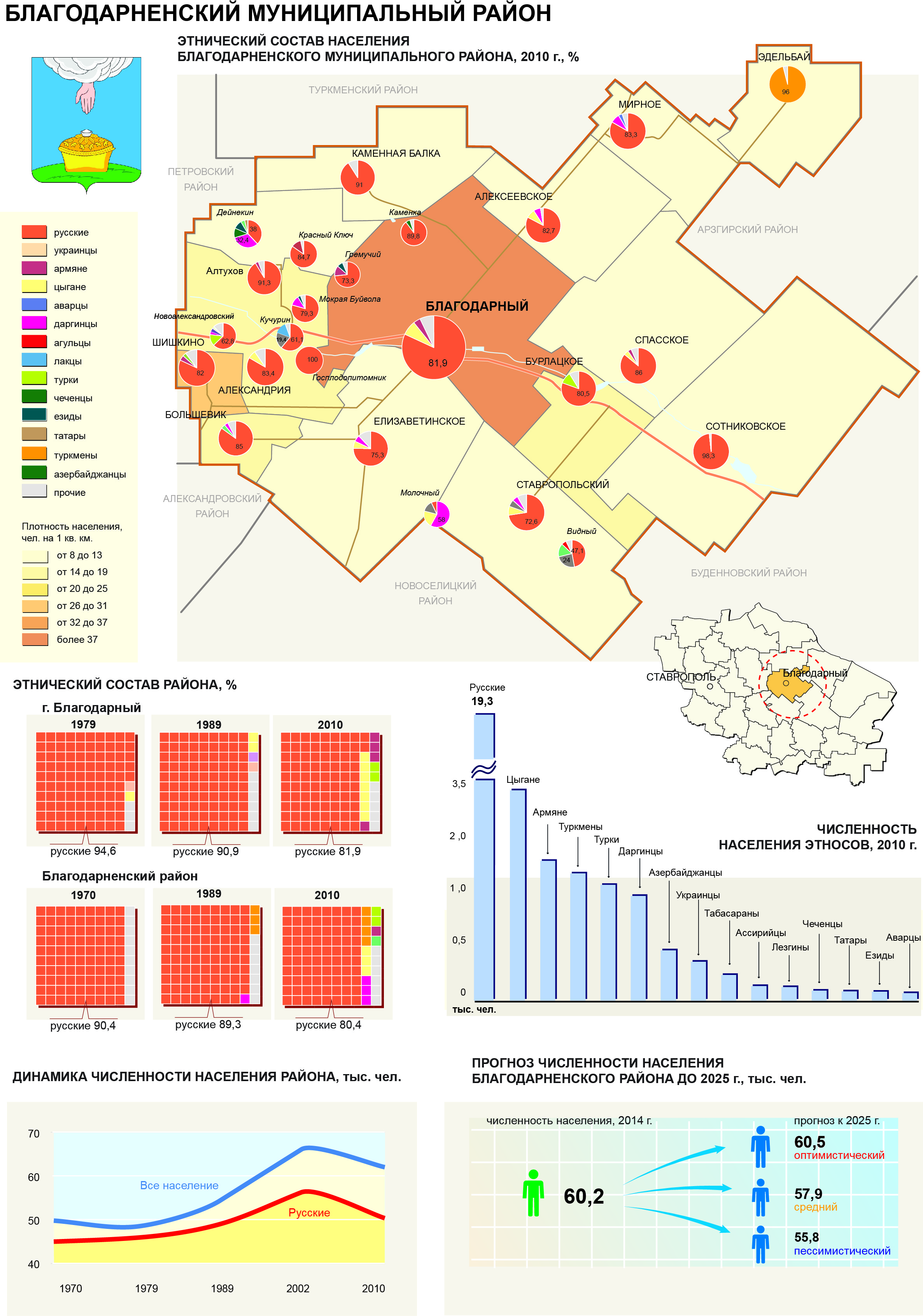 Рисунок 12. Этнический состав населения Благодарненского муниципального района (Этнический атлас Ставропольского края, 2013 г.)Таблица 11. Национальный состав Муниципального образования Каменнобалковский сельсоветСоставлено по данным администрации. Рисунок 13. Национальный состав Каменнобалковского сельсовета на 2013 г.Значительные изменения в промежутке 2002-2013 гг., в национальном составе произошли у русских, азербайджанцев и  румынов, незначительные изменения наблюдались у следующих национальностей: молдаване, татары, украинцы. В остальных этносах изменений не отмечалось. Рисунок 14. Баланс численности населения по трудовому составу Муниципального образования Каменнобалковский сельсовет.Таблица 11. Баланс численности населения по трудовому составу Каменнобалковского сельсовета 2009-2013 гг.Составлено по данным администрации.По составу трудоспособного населения 50% численности поселения относятся к трудоспособному (954 человека), но в рассматриваемом промежутке этот показатель ежегодно снижался и к 2013 г. сократился на 15%. Население, которое относится к младше и старше трудоспособного, напротив увеличивалось на 3-4 %. Таблица 12. Возрастной состав мужского населения Каменнобалковского сельсоветаСоставлено по данным администрации.На территории поселения преобладают мужчины трудоспособного возраста – 52%, меньше всего мужчин пенсионного возраста – 20%.  В рассматриваемом промежутке наблюдается ежегодное увеличение мужского населения дошкольного и школьного возраста.Таблица 13.  Возрастной состав женского населения Каменнобалковского сельсоветаСоставлено по данным администрации.В Каменнобалковском сельсовете преобладают женщины трудоспособного возраста – 47 %,  но можно отметить, что мужское трудоспособное население превалирует над женским (разница в 4%).  В возрастном составе женского населения также прослеживается тенденция увеличения дошкольного и школьного возраста и уменьшения пенсионного.Средний размер семьи – 3 человека.Уровень общей безработицы, рассчитанный по методологии, приближенной к методологии МОТ на 2013 год составляет 14,52%, уровень регистрируемой безработицы 2,21%.РАЗДЕЛ 5. ЭКОНОМИКА МУНИЦИПАЛЬНОГО ОБРАЗОВАНИЯЭкономический потенциал территории включает в себя несколько основных факторов: экономико-географическое положение, обеспеченность природными ресурсами, производственный потенциал, трудовой и научно-технический потенциал. В совокупности эти составляющие экономического потенциала отражают способности экономики, её отраслей, предприятий, хозяйств осуществлять производственно-экономическую деятельность, выпускать продукцию, товары, оказывать услуги, удовлетворять запросы населения, общественные потребности, обеспечивать развитие производства и потребления.Территория  Муниципального образования Каменнобалковский сельсовет обладает значительным экономическим потенциалом. В настоящее время основная часть территории используется для сельскохозяйственного производства.Экономическая база  На территории муниципального образования Каменнобалковский сельсовет находится сельскохозяйственное предприятие – Закрытое Акционерное Общество «Каменнобалковское» по разведению племенных овец, а также база ГСМ.Компания ЗАО «Каменнобалковское» зарегистрирована 5 ноября 2002 г. регистратором - Межрайонная инспекция Министерства по налогам и сборам России 2 по Ставропольскому краю. Основным видом деятельности является «Разведение племенных овец». Организация также осуществляет деятельность по следующим неосновным направлениям: «Оптовая торговля зерном», «Выращивание кормовых культур; заготовка растительных кормов». Основная отрасль компании - «Овцеводство». Численность персонала на 2013 г. – 344 человека.Таблица 14. Среднесписочная численность работников занятых по видам экономической деятельностиСоставлено по данным администрации.Основная численность населения Каменнобалковского сельсовета занята в следующих сферах: оптовая и розничная торговля, ремонт автотранспортных средств, мотоциклов, бытовых изделий и предметов личного пользования; сельское хозяйство, строительство. Меньше всего населения задействовано в финансовой деятельности.Увеличение работников в рассматриваемых периодах произошли в оптовой и розничной торговле, строительстве, транспорте, связи и обрабатывающем производстве, спад произошел в остальных сферах, кроме тех, где численность не изменилась (финансовая деятельность, здравоохранение). Основные потери работников, по сравнению с 2002 г. произошли в сельском хозяйстве, персонал сократился на 50%, с 650 чел. до 344 чел. Таблица 15. Распределение среднегодовой численности занятых в экономике по формам собственностиСоставлено по данным администрации.Основная численность населения сельсовета занято в частном секторе экономики, наибольший процент на частных предприятиях и в домашнем хозяйстве.Рисунок 15. Поголовье скота хозяйства населения Каменнобалковского сельсовета (за 2009 г.)Рисунок 16. Поголовье скота хозяйства населения Каменнобалковского сельсовета (за 2013г.).В 2009 году основу поголовья скота составляли свиньи, показатель которого на тот момент 43% в хозяйстве населения. Затем идет доля крупного рогатого скота  35% от общего количества в хозяйстве населения. МРТ в 2009 году составлял 20%, а доля поголовья лошадей в хозяйстве населения 0,9%. В 2013 ситуационная составляющая не изменилась, но увеличились количественные показатели. Наибольший скачек наблюдается в поголовье МРС (увеличение на 64%), наименьший в поголовье лошадей, который почти не изменился.На территории Каменнобалковского сельсовета в юго-восточной части с. Каменная Балка расположено коллективное фермерское хозяйство Абакумовых на котором сосредоточены зерновые склады.Предприятия торговли, общественного питания и бытового обслуживанияОдним из факторов экономической стабильности в условиях рыночной экономики являются малые предприятия, поскольку они динамично развиваются во всех отраслях экономики, способствуя формированию конкурентной среды, налогооблагаемой базы, созданию новых рабочих мест, снижая остроту безработицы.  Таблица 16. Некоторые характеристики объектов торговли, общественного питания и предприятий бытового обслуживания за 2009 г.Одним из факторов экономической стабильности в условиях рыночной экономики являются малые предприятия, поскольку они динамично развиваются во всех отраслях экономики, способствуя формированию конкурентной среды, налогооблагаемой базы, созданию новых рабочих мест, снижая остроту безработицы, формирование оптимальной структуры экономического комплекса и насыщение рынка товарами и услугами. Малое предпринимательство – бизнес, опирающийся на предпринимательскую деятельность небольших фирм,  малых предприятий, формально не входящих в объединения.Таблица 18. Розничная торговля и общественное питаниеСоставлено по данным администрации.Большая часть предприятий малого бизнеса на территории МО Каменнобалковского сельсовета, исходя из средней численности работников за календарный год, относится к категориям микропредприятий и малых предприятий. Согласно инвестиционному паспорту Благодарненского района в с.  Каменная Балка выполняется норматив фактической обеспеченности населения торговыми площадями.РАЗДЕЛ 6. СОЦИАЛЬНАЯ ИНФРАСТРУКТУРА И БЫТОВОЕ ОБСЛУЖИВАНИЕ НАСЕЛЕНИЯК учреждениям и предприятиям социальной инфраструктуры относятся учреждения образования, здравоохранения, социального обеспечения, спортивные и физкультурно-оздоровительные учреждения, учреждения культуры и искусства, предприятия торговли, общественного питания и бытового обслуживания, организации и учреждения управления, проектные организации, кредитно-финансовые учреждения и предприятия связи, научные и административные организации и другие.Емкость учреждений и предприятий социальной инфраструктуры подлежит расчету. Она не должна быть меньше нормативной, однако может регулироваться со стороны органов местного самоуправления. Экспертами ФОК-Юг произведены «Расчеты нормативной потребности учреждений обслуживания» в соответствии с:СП 42.13330.2011, Распоряжение Правительства РФ от 03.07.1996 N 1063-р (ред. от 13.07.2007) «О социальных нормативах и нормах»;СНиП 2.07.01-89* «Градостроительство. Планировка и застройка городских и сельских поселений»;Распоряжение Правительства РФ от 19.10.1999 N 1683-р «О методике определения нормативной потребности субъектов РФ в объектах социальной инфраструктуры» методические подходы к определению нормативной потребности субъектов Российской Федерации в объектах образования, здравоохранения, физической культуры и спорта, культуры и искусства;Региональные нормативы градостроительного проектирования Ставропольского края утвержденные Приказом Минстроя Ставропольского края от 24.02.2011 N 33 (ред. от 03.08.2012) "Об утверждении Положения о составе, порядке подготовки и утверждения региональных нормативов градостроительного проектирования Ставропольского края".Данные нормативы были разработаны для условий государственного обеспечения населения набором стандартных услуг и были ориентированы на минимальный уровень потребления, то есть фактически представляют собой характеристики минимального стандарта проживания, который должен гарантироваться государством в лице муниципальных властей.Таблица 19. Нормы расчёта учреждений и предприятий обслуживания Каменнобалковского сельсоветаРассчитано экспертами «Фок-юг»Система культурно-бытового обслуживания представлена учреждениями  образования, культуры, медицинского обслуживания, торговли. Здания средней общеобразовательной школы на 480 учащихся (1981 г. здание типовое), детского сада на 130 детей (1983г. здание типовое), дом культуры на 450 человек (1981г. приспособленное), здание администрации (1982г. приспособленное) и другие общественные здания, пригодные для дальнейшего использования, сохраняются. Учреждения образования Дошкольное образование.На территории Каменнобалковского сельсовета находится 1 дошкольное учреждение - Детский сад № 24. Вместимость детского сада на 2014 год составляет 100 мест. Общая численность детей посещающих ДОУ – 91 человек. Численность воспитанников в возрасте до 3 лет – 40 человек, в возрасте от 3 до 8 – 50 человек.Общая площадь помещений, в которых осуществляется образовательная деятельность, в расчете на одного воспитанника - 1,4 м2. Площадь помещений для организации дополнительных видов деятельности воспитанников 90 м2.Количество педагогов детского сада № 24 – 9 человек. На сегодняшний день на 1 сотрудника детского сада № 24 приходится 8 детей.           Женщин - 9 чел. 100(%)           Мужчин - 0 чел. 0 (%)Из них высшее образование имеют – 3 человека - 33,3 (%) неоконченное высшее – 1 чел. – 11,2(%);среднее специальное – 4чел. –44,4(%);среднее – 1чел. – 11,2 (%).В кадровом составет наблюдается старение педагогов, т.к. в дошкольном учреждении 77% (7 чел.) коллектива составляют воспитатели со стажем работы более  20 лет,  22% (2 чел.) - воспитатели пенсионерного возраста. Необходимо привлечение молодых кадров.Материально-техническая база детского сада изношена, требует замены и ремонта технологическое оборудование пищеблока и прачечной, ощущается дефицит технических средств обучения, физкультурного оборудования, игрушек и программно-методических пособий. По целому ряду актуальных направлений образовательной работы с детьми (формирование здорового образа жизни, безопасность на дорогах) современные обучающие пособия и тренажеры практически отсутствуют.Средне-образовательные учрежденияНа территории Каменнобалковского сельсовета находится средняя образовательная школа  - школа № 7.Одна из особенностей  школьного обслуживания – его обязательность для всех детей в возрасте от 6,5 до 18 лет, где бы они ни проживали. Поэтому сеть школ  должна быть повсеместной и доступной для учащихся. Это условие обеспечивается  либо близостью школ к месту жительства, либо подвозом учащихся к школам.  Образовательным учреждением Каменнобалковского сельсовета организован транспорт для подвоза детей в школу № 7.Муниципальное казенное общеобразовательное учреждение «Средняя общеобразовательная школа №7» введена в эксплуатацию  в 1977 году. Школа имеет государственную лицензию на осуществление образовательной деятельности от 23.11.2012 г. серия 26Л01 № 0000241  и свидетельство о государственной аккредитации от 23.01.2013г. 26А01 № 0000035.Таблица 19. Сведения о среднем образовательном учреждении Каменнобалковского сельсовета.Составлено по данным отчета директора СОШ №7.Деятельность  школы регламентирована Уставом школы и Программой развития образования школы на 2011 – 2015 годы.  По состоянию на 1 сентября 2013 года в школе обучаются 208 учащихся, из них в начальной школе – 85 учащийся, в основной школе - 102 учащихся, в 10-11 классах – 21 учащихся.Рисунок 17. Численность обучающихся общеобразовательных организаций (без вечерних (сменных) общеобразовательных организаций) с учетом структурных подразделений (филиалов)Численность обучающихся в рассматриваемый период ежегодно снижалась, к 2013 году количество сократилось на 14%. Таблица 20. Динамика численности учащихся в период 2011-2014 г. в с. Каменная Балка.Составлено по данным публичного отчета директора школы №7 с. Каменная БалкаОбучение проводится в одну смену. Режим работы школы – пятидневная учебная неделя в 1-9 классах, шестидневная – в 10-11 классах. Кадровый потенциал является наиболее важным ресурсом, позволяющим обеспечивать высокое качество образования. Таблица 21. Педагогический состав школы № 7 с. Каменная БалкаСоставлено по данным публичного отчета директора школы №7 с. Каменная Балка.В школе работают  22 педагога. Средний возраст учителей – 48 лет.Рисунок 18. Стаж работы кадрового персонала школы №7 с. Каменная Балка.Как видно из представленного рис.18 основной процент персонала составляют учителя со стажем свыше 20 лет (58%), 24% составляют пенсионеры, т.е. происходит старение педагогического состава. Необходимо привлечение молодых специалистов в учебное заведение. На сегодняшний день на 1 работника школьного образования  приходится 9 учеников.В основном общеобразовательное учреждение имеет  удовлетворительные условия и требует только капитального ремонта.Согласно реестру оздоровительных учреждений, на территории сельсовета находится оздоровительный лагерь с дневным пребыванием детей и подростков «Солнышко» муниципального казенного общеобразовательного учреждения «Средняя общеобразовательная школа №7».Учреждения здравоохранения и социального обеспеченияСостояние сферы здравоохранения напрямую определяет изменение ряда демографических показателей. В частности, показатели смертности, младенческой и материнской смертности и продолжительности жизни тесно связаны с эффективностью функционирования учреждений здравоохранения. Вот почему в рамках проведения демографической политики и сохранения человеческого капитала особое внимание необходимо уделять сети объектов здравоохранения.Единственными учреждениями здравоохранения муниципального образования Каменнобалковского сельсовета являются фельдшерско-акушерские пункты в с. Каменная Балка и п. Каменка. Численность медицинского персонала – 4 человека, что не соответствует нормативу, поэтому необходимо привлечение медицинского персонала на территорию сельсовета.На территории Каменнобалковского сельсовета имеется одно отделение социального обслуживания на дому граждан пожилого возраста и инвалидов, численность лиц, обслуживаемых отделениями социального обслуживания на дому – 11 человек.За счет средств муниципального бюджета в рамках муниципальной целевой программы «Развитие системы здравоохранения Благодарненского муниципального района Ставропольского края на 2010-2012 годы» удалось провести ремонтные работы на территории районной больницы и фельдшерско-акушерского пункта с. Каменная Балка. Общая сумма расходов данной целевой программы составила 6,9 млн. руб.Учреждения культурыВ целях качественного развития человеческого потенциала немаловажной становится организация деятельности сферы культуры и искусства.  Культурная сфера муниципального образования Каменнобалковского сельсовета представлена 1 библиотекой, 1 клубным учреждением.Дом культуры находится в центре села Каменная Балка на ул.  Школьная 22. Вместимость клуба составляет 450 мест, износ здания – 69%, требуется капитальный ремонт учреждения культуры.. Таблица 22. Характеристика денежного содержания работников Дома культуры с. Каменная Балка и их денежное содержание за 9 месяцев 2012 года.Таблица 23. Организация отдыха, развлечений и культуры.Составлено по данным администрации.На территории Каменнобалковского сельсовета находится одна библиотека. Книжный фонд библиотеки 12769 ед. хранения, обеспеченность населения книгами  составляет 6 экземпляров на человека, что соответствует нормативу. В библиотеке работает один работник.  Учреждения физической культуры и спортаВ рамках развития человеческого капитала и сохранения здоровья населения становится вопрос об эффективности функционирования сферы физической культуры и спорта. Обеспечение условий для развития на территории муниципального образования физической культуры и массового спорта, организация проведения официальных физкультурно-оздоровительных и спортивных мероприятий муниципального образования относятся непосредственно к компетенции органов местного самоуправления.Для успешного развития физической культуры, широкого вовлечения людей в сферу физкультурно-спортивной деятельности необходимо соответствующее материально-техническое обеспечение.На территории Каменнобалковского сельсовета находится 1 стадион общего пользования и 2 спортивных зала ограниченного пользования.В МОУ «СОШ №7» - игровой зал имеет размеры 18х9; закрытое акционерное общество «Каменнобалковское» - игровой зал 24 х 12, футбольное поле 100 х 60.Большие трудности испытывает физкультурно-оздоровительная и спортивная работа среди трудящихся. Необходимо восстановить ставки инструкторов-методистов по спорту на предприятиях, организациях, независимо от форм собственности.Объекты историко-культурного наследияНа территории Каменнобалковского сельсовета, расположены 3 объекта историко-культурного наследия, два из которых относятся к памятникам истории и один к памятникам искусства:Таблица 24. Могила неизвестного красного пулеметчика, погибшего за Советскую власть Таблица 25. Памятник воинам-землякам, погибшим в годы Великой Отечественной Войны 1941-1945 гг.Таблица 27. Памятник В.И. ЛенинуВ апреле 2014 года в с. Каменная Балка прошло торжественное открытие мемориальной доски Герою Великой Отечественной войны Прилепе Петру Карповичу, которому исполнился 100-летнего юбилей в этот день, и Кирееву Александру Михайловичу – участнику боевых действий в Афганистане.Ограничения использования земельных участков и иных объектов капитального строительства, отнесённых к объектам культурного наследия (памятников истории и культуры), а также ограничения использования земельных участков и иных объектов капитального строительства, которые не являются памятниками истории и культуры и расположены в границах зон охраны объектов культурного наследия установлены следующими федеральными и краевыми законами, и нормативными правовыми актами:1) Федеральным законом «Об объектах культурного наследия (памятников истории и культуры) народов Российской Федерации от 25 июня 2002года №73-ФЗ. 2) Законом Ставропольского края «Об объектах культурного наследия (памятников истории и культуры) в Ставропольском крае от 16 марта 2006года. №14–кз.3) Приказами Министерства культуры Ставропольского края - от 23 августа 1999 года № 98. - от 30 октября 2002 года № 163.- от 18 апреля 2003 года № 42 – в части установления временных охранных зон, зон регулирования застройки и хозяйственной деятельности.  РАЗДЕЛ 7. ТРАНСПОРТНАЯ ИНФРАСТРУКТУРАТранспорт играет важную роль в социально-экономическом развитии территорий. Транспортная система определяет условия экономического роста, повышения конкурентоспособности экономики и качества жизни населения. Доступ к безопасным и качественным транспортным услугам определяет эффективность работы и развития производства, бизнеса и социальной сферы. Эффективное функционирование транспортного комплекса является важным условием для модернизации, перехода на инновационный путь развития и устойчивого роста экономики данной территории.Транспортно-географическое положение, особенности рельефа, хозяйственной специализации и ряд других факторов предопределили уровень развития транспортной сети и наличие определенных видов транспорта на территории Муниципального образования Каменнобалковского сельсовета. Транспортная инфраструктура сельского поселения представляет собой единую систему транспорта и улично-дорожную сеть, представляющих собой сложившуюся сеть улиц и проездов, обеспечивающих внешние  и внутренние связи на территории села с производственной зоной, с кварталами жилых домов, с общественной зоной. С районным центром и другими городами района и края село имеет автобусное сообщение.Внешние связи осуществляются по улице Октябрьской    в направлении города Благодарного.   Главными улицами с. Каменная Балка являются ул. Школьная, на которой сосредоточены основные учреждения: здание администрации, дома культуры, школы, детского сада и ул. Октябрьская.  Таблица 27. Состояние автомобильных дорогСоставлено по данным документа о состоянии дорог Каменнобалковского сельсовета.Ширина проезжей части  главной улицы (Октябрьская) составляет 7,0 метров, ширина тротуаров 1.5 – 2,25 м, для улиц в жилой застройке  3.5 м  с шириной тротуара до 1м.Таблица 28. Характеристика пригородных автобусных маршрутов  Составлено по данным документа о состоянии дорог Каменнобалковского сельсовета.Поперечные профили улиц, принятые проектом имеют следующую ширину:главная улица в красных линиях                       - 20 - 25 мулицы в жилой застройке                                    - 18- 25 ммежквартальные проезды                                    - 10-12 мОбщая протяженность дорог – всего – 12,2 км. Протяженность дорог с твердым покрытием 12,2 км, из них с усовершенствованным покрытием 6,7 км. Протяженность дорог общего пользования местного значения, не отвечающих нормативным требованиям 11,7 км.Железнодорожная транспортная сеть на территории муниципального образования железнодорожного полотна не имеется.Воздушный, речной, трубопроводный транспорт на территории Каменнобалковского сельсовета отсутствует.РАЗДЕЛ 8. ИНЖЕНЕРНАЯ ИНФРАСТРУКТУРАСостояние коммунальной инфраструктуры муниципального образования характеризуются высоким уровнем износа, низким коэффициентом полезного действия и использования мощностей, большими потерями. Несмотря на предпринимаемые в последние годы усилия, проблема воспроизводства основных фондов жилищно-коммунального хозяйства не решена.  Таблица 29. Коммунальные показатели Каменнобалковского сельсовета.Составлено по данным администрации.На территории Каменнобалковского сельсовета коммунальные услуги оказывают следующие предприятия:- ГУП «Ставропольмежрайводоканал»,- ОАО «Ставропольрегионгаз»,- ГУП «Крайтеплоэнерго».Водоснабжение и водоотведениеВажнейшим элементом систем водоснабжения муниципального образования Каменнобалковский сельсовет являются водопроводные сети. К сетям водоснабжения предъявляются повышенные требования бесперебойной подачи воды в течение суток в требуемом количестве и надлежащего качества. Сети водопровода подразделяются на магистральные и распределительные. Централизованная система водоснабжения муниципального образования Каменнобалковский сельсовет в зависимости от местных условий и принятой схемы водоснабжения обеспечивает: хозяйственно-питьевое водопотребление в жилых и общественных зданиях, нужды коммунально-бытовых предприятий; хозяйственно-питьевое водопотребление на предприятиях; производственные нужды промышленных предприятий, где требуется вода питьевого качества или предприятий, для которых  экономически нецелесообразно  сооружение отдельного водопровода; тушение пожаров; собственные нужды станции водоподготовки, промывку водопроводных  сетей. Суммарная протяженность водопроводных сетей муниципального образования Каменнобалковский сельсовет, обслуживаемых филиалом ГУП СК «Ставрополькрайводоканал» -  Благодарненский «Межрайводоканал» составляет 18 км. Специфика системы водоснабжения заключается в том, что она выполняет все функции, не свойственные другим организациям, а именно: добыча воды, подача к местам обработки, обработка до требуемого качества, хранение и раздача потребителям. Так как в хозяйственном ведении филиала ГУП СК «Ставрополькрайводоканал» - Благодарненский « Межрайводоканал»  находятся все элементы системы водоснабжения, эксплуатационная  зона  ответственности» филиала ГУП СК «Ставрополькрайводоканал» - Благодарненский «Межрайводоканал»  распространяется на весь комплекс системы  водоснабжения муниципального образования Каменнобалковский сельсовет.	На территории муниципального образования Каменнобалковский сельсовет нет территорий не охваченных централизованными системами водоснабжения.Система водоснабжения муниципального образования представляет собой сложный комплекс инженерных сооружений для забора, подготовки, транспортировки и передачи населению и предприятиям питьевой воды, включающий в себя:водозаборные сооружения поверхностных источников водоснабжения в комплексе с очистными сооружениями, резервуарами, насосными станциями 1-го подъема; насосные станции 2-го подъема; водопроводные сети. Источником хозяйственно-питьевого и прочего водоснабжения является Грушевское водохранилище, вода из которого по самотечному водоводу диаметром 1200 мм поступает на очистные сооружения у с. Александрия, в составе: водоемы-отстойники, 4 медленных фильтра общей производительностью 48 тыс.м3 в сутки, насосные станции, резервуары, хлораторная, химбаклаборатория. Поверхностные воды пресные, с содержанием минеральных солей 0,3-1,0 г/л, пригодны для питьевого водоснабжения. Затем после очистки и дезинфекции перекачивается в пять районов Ставропольского края (Благодарненский, Туркменский, Буденновский, Арзгирский, Петровский). Площадка разгрузочных резервуаров введена в эксплуатацию в 1996 году и расположена в Благодарненском районе на расстоянии 1км севернее с. Каменная Балка в непосредственной близости от административной границы с Туркменским районом. На площадке расположены два приемных резервуара емкостью 2000 м3 и 250 м3. Резервуары предназначены для хранения регулирующего объема и создания необходимых напоров в разводящих сетях с. Каменная Балка и п. КаменкаПлощадка насосной станции №4 введена в эксплуатацию в 1986г. Расположена в 800м. юго-западнее с. Каменная Балка и примыкает к территории существующей базы ГСМ. Для хранения неприкосновенного и аварийного запаса воды на площадке насосной станции расположены два приемных резервуара емкостью 500м3.Рисунок 19. Потребление воды в муниципальном образовании Каменнобалковский сельсовет за 2012 годФактическое удельное потребление в 2012 году составило в среднем (учитывая все степени благоустройства) 83,2 л на чел. в сутки или 2,5 м3 на чел. в месяц.Фактическое удельное потребление воды населением на 1 чел. в сутки (в среднем с учетом всех степеней благоустройства) составило: 2008 г. – 84,5 л;  2012 г.– 83,2л; прогнозируемое в 2015 г. – 73,5 л.Рисунок 20. Удельное потребление воды на 1 чел. в сутки 2008-2012 гг., ожидаемое потребление на  2015 г.Дефицит производственных мощностей отсутствует. Резерв мощностей системы водоснабжения составляет 18 013 м3.Таблица 30. Перспективные водные балансыСоставлено по данным схемы водоснабжения и водоотведения Каменнобалковского сельсовета.Фактическое потребление в 2012 году в муниципальном образовании Каменнобалковский сельсовет  составило 67,8 тыс. м3 , среднее потребление в сутки около 0,19 тыс.м3.К 2024 г. ожидаемое потребление составит 69,6 тыс. м3, среднее потребление в сутки – 0,19 тыс.м3.Таблица 32. Оценка расходов воды на водоснабжение по типам абонентовСоставлено по данным схемы водоснабжения и водоотведения Каменнобалковского сельсовета.Исходя из анализа производственных мощностей системы водоснабжения филиал ГУП СК «Ставрополькрайводоканал»- Благодарненский «Межрайводоканал» на сегодняшний день может гарантированно подать 246 м3/сут.На основании прогнозных балансов потребления питьевой воды, исходя из текущего объема потребления воды населением и его динамики с учетом перспективы развития и изменения состава, структуры застройки в 2024 году потребность муниципального образования Каменнобалковский сельсовет в питьевой воде должна составить 251 м3/сут. Дефицит производственных мощностей не предвидится.ВодоотведениеНа территории муниципального образования Каменнобалковский сельсовет отведение сточных вод производится двумя способами:система автономной  канализации домовладений с отведением сточных вод в грунт;индивидуальные накопители сточных вод (выгреба).Система автономной канализации с отведением сточных вод в грунтСистема с отведением сточных вод в грунт может применяться в песчаных, супесчаных и легких суглинистых грунтах с коэффициентом фильтрации не менее 0,1 м/сут и уровнем грунтовых вод не менее 1 м от планировочной отметки земли.Расстояние от участка, используемого для отведения сточных вод в грунт до шахтных или трубчатых колодцев, используемых для питьевого водоснабжения, определяется наличием участков фильтрующих грунтов между водоносным горизонтом и пластами грунта , поглощающие сточные воды.При гарантированном отсутствии такой связи расстояние до колодцев должно быть не менее 20 м, при ее наличии определяется гидрогеологическими службами с учетом направления потока подземных вод и его возможных изменений при водозаборе.Отведение сточных вод в грунт осуществляется:-в песчаных и супесчаных грунтах в сооружениях подземной фильтрации после предварительной очистки в септиках. Допустимый уровень грунтовых вод при устройстве фильтрующих колодцев должен быть не менее 3 м от поверхности земли, при  устройстве полей подземной фильтрации - не менее 1,5 м от поверхности земли.-в суглинистых грунтах в фильтрующих кассетах - после предварительной очистки в септиках; уровень грунтовых вод должен быть не менее 1,5 м от поверхности земли.В септиках осуществляется механическая очистка сточных вод за счет процессов отстаивания сточных вод с образованием осадка и всплывающих веществ, а также частично за счет анаэробного разложения органических загрязнений сточных вод.Кроме того, в септиках осуществляется флотационная очистка сточных вод за счет газов, выделяющихся в процессе анаэробного разложения осадка.Санитарно - защитную зону от септика до жилого здания следует принимать 5 м.Объем септика следует принимать равным 2,5 - кратному суточному притоку сточных вод при условии удаления осадка не реже одного раза в год. При удалении осадка два раза в год объем септика может быть уменьшен на 20%.При расходе сточных вод до 1,0м3/сут септики надлежит предусматривать однокамерные, при большем расходе -двухкамерные, причем камеры принимаются равного объема.Септики целесообразно проектировать в виде колодцев, высота сухого объема над уровнем сточных вод должно быть не менее 0,5м; лоток подводящей трубы следует располагать на 0,05 м выше расчетного уровня жидкости в септике.На подводящем и отводящем трубопроводах сточных вод следует предусматривать вертикально расположенные патрубки с открытыми концами, погруженными в воду, для задержания плавающих веществ. В каждой из камер септика следует предусматривать вентиляционный стояк диаметром  100 мм, высота его над поверхностью земли-700 мм.При устройстве перекрытия септика следует предусматривать возможность доступа для разрушения корки, образующейся на поверхности жидкости из всплывающих веществ.Накопители сточных вод (выгреба)Накопители сточных вод (выгреба) целесообразно проектировать в виде колодцев с возможно более высоким подводом сточных вод для увеличения используемого объема накопителя; глубина заложения днища накопителя от поверхности земли не должна превышать 3 м для возможности забора стоков ассенизационной машиной.Накопитель изготовляется из сборных железобетонных колец, монолитного бетона или сплошного глиняного кирпича. Накопитель должен быть снабжен внутренней и наружной (при наличии грунтовых вод) гидроизоляцией, обеспечивающими фильтрационный расход не более 3 л/(м2 в сут).Накопитель снабжается утепленной крышкой с теплоизолирующей прослойкой из минеральной ваты или пенопласта. Рабочий объем накопителя должен быть не менее емкости двухнедельного расхода сточных вод и не менее емкости ассенизационной цистерны. При необходимости увеличения объема накопителя предусматривается устройство нескольких емкостей, соединенных патрубками.К накопителю должна быть предусмотрена возможность подъезда ассенизационной машины; целесообразно снабжать накопитель поплавком сигнализатором уровня заполнения.На перекрытии накопителя следует устанавливать вентиляционный стояк диаметром не менее 100 мм, выводя его на 700 мм выше планировочной отметки земли.Внутренние поверхности накопителя следует периодически обмывать струей воды.ЭлектроснабжениеНа территории Каменная Балка находится одна станция электроснабжения - подстанция Каменная Балка 35/10, расположенная  на окраине с. Каменная Балка. Подстанция принимает напряжение 35кВ от подстанции Благодарная 110/35/10 по Вл 35 кВ Л-412;ГазоснабжениеИсточником газоснабжения Благодарненского района является природный газ, который подается в район по магистральным газопроводам, от которых запитаны газораспределительных систем /далее ГРС/: ГРС Каменная Балка.Таблица 32. Существующие показатели газопроводов и распределяющих устройств с. Каменная БалкаСоставлено по данным администрации.Давление газа на выходе в ГРС Каменная Балка составляет 0,3 Мпа. К данной газораспределительной системе подключен пос. Каменка.ТеплоснабжениеЦентрализованное теплоснабжение муниципального образования осуществляется  одной  теплоснабжающей  организацией  –  ГУП  СК «Крайтеплоэнерго» в лице Петровского филиала ГУП СК «Крайтеплоэнерго». Собственником котельной №15-22, №15-23 и тепловых сетей является Министерство  имущественных отношений Ставропольского края, которое передало котельную и тепловые сети в хозяйственное ведение ГУП СК «Крайтеплоэнерго».  В МО Каменнобалковского сельсовета теплоснабжение жилищного фонда и объектов инфраструктуры осуществляется различными способами – индивидуальными и централизованным источниками тепла. В настоящее время по состоянию на окончание отопительного периода 2012- 2013 гг. централизованное теплоснабжение в МО Каменнобалковского сельсовета представлено 2 (двумя) котельными: Котельная №15-22с. Каменная Балка (балансодержатель Петровский филиал ГУП СК «Крайтеплоэнерго», установленная мощность 1,56 Гкал/ч. температурный график - 95/700С); Котельная №15-23 с. Каменная Балка (балансодержатель Петровский филиал ГУП СК «Крайтеплоэнерго», установленная мощность 0,172 Гкал/ч. температурный график - 95/700С).Тепловая мощность котельных по Благодарненскому району на конец  2009 года составляет - 55,752 Гкал/час. Подключенная нагрузка составляет – 19,8414 Гкал/час.Таблица 33. Мощность и подключенная нагрузка котельныхСоставлено по данным администрации.Котельная №15-22 (Петровский филиал ГУП СК «Крайтеплоэнерго») расположена в центральной части села Каменная Балка по адресу: с. Каменная Балка, ул. Школьная, 18а, установленной мощностью 1, 56 Гкал/ч.Котельная №15-22 отапливает следующие объекты: МДОУ детский сад №24;МОУ СОШ №7;Здание Администрации; Здание Дома культуры.Котельная №15-23 (Петровский филиал ГУП СК «Крайтеплоэнерго») – расположена в центральной части села Каменная Балка по адресу: село Каменная Балка, ул. Квартальная, 8, установленной мощностью 0,172 Гкал/ч. Котельная 15-23 отапливает три восьми квартирных жилых дома.В поселке Каменка централизованное теплоснабжение отсутствует.Таблица 34. Основные данные по существующим источникам тепловой энергии по состоянию на 01.01.2012г.Зоны действия индивидуальных источников теплоснабжения:1. Село Каменная Балка Индивидуальное теплоснабжение распространяется, в основном, на частный сектор и представлен индивидуальными теплогенераторами, работающими на природном топливе (природный газ).2. Поселок КаменкаВ поселке Каменка всю территорию охватывает индивидуальное теплоснабжение, которое распространяется не только на частный сектор, но и на социально-значимые объекты.
Таблица 35. Балансы тепловой мощности и тепловых нагрузок в сетевой воде в зонах действия централизованных и автономных  источников теплаСоставлено по данным администрации.По централизованному источнику тепловой энергии – котельная №15-22 существует резерв тепловой мощности, который составляет 0,597Гкал/ч, коэффициент загрузки 0,41, что говорит об ее неэффективной загрузке. По котельной № 15-23 резерв тепловой мощности составляет 0,008 Гкал/ч, коэффициент загрузки 0,82, следовательно, загрузка эффективная. По автономным источникам тепловой энергии, установленных в общественных зданиях, резерв составляет 0,239 Гкал/ч, таким образом можно отметить что загрузка неэффективная.Протяженность тепловых сетей в двухтрубном исчислении – 728,2 м. Из них нуждающихся в заменен – ДУ 89мм – 400м. Протяженность тепловых сетей которые были заменены и отремонтированы  за отчетный срок – Ду 159мм – 150 м. Средства связиВ настоящее время связь и телекоммуникации являются одними из основных факторов развития. В современных условиях связь является одной из наиболее перспективных, быстроразвивающихся базовых инфраструктурных отраслей, обладающих потенциалом долгосрочного экономического роста.В Каменнобалковском сельсовета осуществляют свою деятельность предприятие связи ОАО «Ростелеком».Таблица 36. Обеспеченность телефонной связью Каменнобалковского сельсоветаСоставлено по данным администрацииНа территории с. Каменная Балка имеются вышки сотовой связи «Билайн» и «МТС», в этом же районе (в 50 метрах южнее «Билайн») планируется строительство вышки цифрового телевидения.РАЗДЕЛ 9. ПЛАНИРОВОЧНАЯ ОРГАНИЗАЦИЯ ТЕРРИТОРИИАрхитектурно-планировочная организация территории села Каменная Балка предусматривает формирование функциональных зон и планировочной структуры с учетом сложившейся застройки, территориальным развитием на расчетный срок.Функциональное назначение зоны и её размещение в планировочной структуре определяет систему градостроительных требований и ограничений по её использованию. Проектом предлагается формирование четырех функциональных зон: жилой, общественной, производственной, рекреационной (зеленые насаждения общего пользования) по видам использования территории для размещения жилой застройки, учреждений культурно-бытового обслуживания, объектов сельскохозяйственного производства. Размещение селитебной и производственной зоны произведено с учетом преобладающего направления ветров и рельефа местности. В основе формирования планировочной структуры генерального плана лежит принцип выявление основных планировочных осей, проходящих по  улице Октябрьская в направлении север-юг и улицы 8 Марта в направлении запад-восток, обеспечивающих подъезд к  общественному центру села. Кварталы застройки в основном имеют прямоугольное очертание и формируют четкую планировочную структуру. В основу организации жилой зоны положена сложившаяся компактная планировочная структура жилых кварталов с  одноэтажными индивидуальными и  двухэтажными секционными и блокированными жилыми домами   с различными по площади приусадебными участками. Развитие жилой зоны на расчетный срок по проекту осуществляется на территории, прилегающей к существующей жилой застройке в восточной части села. Основной проблемой  жилой зоны является повышение уровня инженерного оборудования и благоустройства территории. Общественная зона размещена вдоль улицы Школьной, включает общественный центр представляющий собой площадь, на которой размещены здание администрации, дом культуры, магазин. К общественной зоне относятся  территория школы и детского сада. С общественной зоной связана предлагаемая проектом зона отдыха со стадионом, спортивными площадками, водоемом, которая размещается на свободной территории, примыкающей к общественному центру. Учреждения культурно-бытового обслуживания и коммунального назначения размещены на территории села в пределах пешеходной доступности. Сложившаяся производственная зона поселка, включающие производственные и складские комплексы зданий и сооружений,  находится в западной части села и  может получить дальнейшее развитие за счет резерва территорий. Современная планировочная организация территории поселения. Изменение границ муниципального образованияТерритория села в границах застройки  составляет 151,1 га. Застроенные территории  со сложившимся функциональным использованием земель имеет четкое и компактное размещение жилых кварталов, общественной застройки и производственных объектов.  Производственные объекты расположены в западной части села в промышленной зоне за Каменной Балкой. Часть селитебной территории попадает в санитарно-защитную зону молочно-товарной фермы, расположенной на юге от застройки. В результате комплексной оценки территории села Каменная Балка  выявлены территории санитарно-защитных зон и водоохранных зон, в границах которых, в соответствии с законодательством, нормами и правилами, устанавливается ограничения на использование и осуществление градостроительной деятельности.На схеме планировочных ограничений территории показаны санитарно-защитные зоны от объектов и сооружений сельхозпроизводства и водоохранная зона водотока Каменной Балки, составляющая 50 м.Жилищный фонд и жилищное строительствоСуществующая жилая застройка поселения представлена одноэтажными в основном 1-2х квартирными жилыми домами. Приусадебные участки имеют размеры от 0,06 до 0,10га. В капитальных зданиях, построенных по проектам размещается школа на 480 учащихся и детский сад на 100 мест. Учреждения культурно-бытового обслуживания и общественные учреждения  размещены в приспособленных зданиях. Из производственных зданий и сооружений в производственной зоне размещаются: мастерские, зерновые склады, база ГСМ. При численности населения 2000 человека на конец 2013 год жилой фонд поселения составляет 24000 м2 общей площади жилья. Жилищная обеспеченность по ранее разработанному проекту на расчетный срок составляла 12.0 м2 общей жилой площади на одного человека. Для обеспечения  22,1 м2 (средний показатель по Ставропольскому краю) общей площади жилья на одного человека к 2019 году и перспективной численности населения 2065 человек, объем жилого фонда села должен составить 45637 м2.При сохранении существующего жилого фонда объемы нового жилого строительства  должны составить 21637 м2 жилья на расчетный  срок. По проекту численность населения, ожидаемая, на 2019 год в селе Каменная Балка составит 2065 человека, прирост населения составит 65 человек. Для обеспечения прироста населения к 2019 году общей площадью жилья по социальным нормативам 22,1 м2 необходимо построить 1437 м2 общей жилой площади.Размер селитебной территории необходимой для размещения новой жилой застройки  определен на проектную численность прироста населения с учетом среднего размера семьи 3,0 человека и расчетной плотности населения на селитебной территории сельского поселения. Проектом определены  18 га площади селитебной территории.Учитывая современные темпы строительства, отведенная генпланом территория и реконструкция существующей застройки должны обеспечить с. Каменная Балка объемами жилого строительства на расчетный срок.Таблица 37. Баланс использования территории жилой селитебной территории на расчетный срок по генплануОсновным типом жилья является одноэтажная усадебная застройка.  Новую жилую застройку  предлагается разместить в северной и восточной части села. При проектировании новой застройки необходимо учесть современные требования к жилым домам – строительство 2-этажных жилых домов, домов с мансардой с увеличением общей площади дома. В связи с этим, площадь проектируемого жилого фонда поселка может превысить расчетную. В целом   площадь жилого фонда на расчетный срок подсчитана по социальным нормативам 22,1 м2 на человека.   Таблица 39. Расчеты объемов жилищного строительства приведены  Все новое строительство предусматривается вести   за счет индивидуальных застройщиков. Производственные объекты, размещенные в существующей производственной зоне и пригодные для дальнейшего использования  сохраняются. Резервные территории для  производственного строительства  на перспективу должны определяться в существующей производственной зоне.      РАЗДЕЛ 10. ЗОНЫ С ОСОБЫМИ УСЛОВИЯМИ ИСПОЛЬЗОВАНИЯ ТЕРРИТОРИИ И ГРАДОСТРОИТЕЛЬНЫЕ ОГРАНИЧЕНИЯАнализ территориальных ресурсов сельского поселения выполнен с учетом действующей системы планировочных ограничений. Система планировочных ограничений разработана на основании требований действующих нормативных документов и является составной частью комплексной градостроительной оценки территории.К основным зонам регламентированного градостроительного использования территории по природно-ресурсным, санитарно-гигиеническим, экологическим ограничениям относятся следующие:- санитарно-защитные зоны (СЗЗ) от производственно-коммунальных объектов;- зоны санитарной охраны источников питьевого водоснабжения;- СЗЗ от санитарно-технических и инженерно-технических объектов;- охранные коридоры транспортных и инженерных коммуникаций;- водоохранные зоны;- зоны охраны объектов культурного наследия.Нормативные СЗЗ предприятий и иных объектов, а также  основные требования по организации и режимы использования территорий СЗЗ устанавливаются в соответствии с СанПиН 2.2.1/2.1.1.1200-03 «Санитарно-защитные зоны и санитарная классификация предприятий, сооружений и иных объектов». На сегодняшний день размер СЗЗ от предприятий не превышает 100 м.Санитарно-защитные зоны является обязательным элементом промышленного предприятия и объекта, являющегося источником химического, биологического или физического воздействия. Уровень загрязнения или уровень воздействия в ней выше нормативов, принятых для селитебных территорий. Предоставление земельных участков в границах санитарно-защитных зон производится при наличии заключения территориальных органов Роспотребнадзора об отсутствии нарушений санитарных норм и правил.В целях упорядочения организации СЗЗ предприятий для предотвращения вредного воздействия, на здоровье проживающего в них населения и в целях внедрения СанПин 2.2.1/2.1.1.1200-03 «Санитарно-защитные зоны и санитарная классификация предприятий, сооружений и иных объектов» необходимо разработать законодательную базу по организации СЗЗ промышленных предприятий на местном уровне.Зоны санитарной охраны источников питьевого водоснабжения.Устанавливаются в соответствии с СанПиН 2.1.4.1110-02 "Зоны санитарной охраны источников водоснабжения и водопроводов питьевого назначения" с учетом факторов определяющих ЗСО. Источники водоснабжения должны иметь зоны санитарной охраны в составе трех поясов. Первый пояс (строгого режима) включает территорию расположения водозаборов. Его назначение – защита места водозабора и водозаборных сооружений от случайного или умышленного загрязнения и повреждения. Второй и третий пояса (пояса ограничений) включают территорию, предназначенную для предупреждения загрязнения воды источников водоснабжения.На территории первого пояса не допускаются все виды строительства, не имеющие непосредственного отношения к эксплуатации водопроводных сооружений, размещение жилых и хозяйственно-бытовых зданий. Существующие здания должны быть оборудованы канализацией. В каждом из трех поясов, а также в пределах санитарно-защитной полосы, соответственно их назначению, устанавливается специальный режим и определяется комплекс мероприятий, направленных на предупреждение ухудшения качества воды, которые определены СанПиН 2.1.4.1110-02, СанПиН 2.1.4.544-96 и СниП 2.04.02-84.СЗЗ от санитарно-технических объектов- санкционированные свалки - СЗЗ-500 м (устанавливается в соответствии с СП 2.1.7.1038-01 «Гигиенические требования к устройству и содержанию полигонов для твердых бытовых отходов»);- кладбища (площадью менее 10 га) - размер СЗЗ – 50 м (устанавливается в соответствии с СанПиН 2.1.1279-03 «Гигиенические требования к размещению, устройству и содержанию кладбищ, зданий и сооружений похоронного назначения»);- скотомогильник – 1000 м (устанавливается в соответствии с «Ветеринарно-санитарные правила сбора, утилизации и уничтожения биологических отходов», в ред. Приказа Минсельхоза РФ от 16.08.2007 N 400).Охранные коридоры транспортных и инженерных коммуникацийОхранные коридоры ЛЭП.Ограничения установлены в соответствии с СанПиН 2.2.1/2.1.1.1200-03 «Санитарно-защитные зоны и санитарная классификация предприятий, сооружений и иных объектов» и со СНиП 2.07.01-89 «Градостроительство. Планировка и застройка городских и сельских поселений».Разрывы от магистральных газопроводов и газопроводов низкого давления.Установлены в соответствии с СанПиН 2.2.1/2.1.1.1200-03 «Санитарно-защитные зоны и санитарная классификация предприятий, сооружений и иных объектов» и с СНиП 2.05.06-85 «Магистральные трубопроводы»;СЗЗ автомобильных дорог.Ограничения установлены в соответствии с СНиП 2.07.01-89, п. 6.9 «Градостроительство. Планировка и застройка городских и сельских поселений» и в соответствии с Федеральным законом «Об автомобильных дорогах и о дорожной деятельности в Российской Федерации и о внесении изменений в отдельные законодательные акты российской федерации» №257-ФЗ от 8.11.2007. Выделяются полосы отвода автомобильных дорог федерального, регионального и муниципального значения. Под полосой отвода автомобильной дороги понимается совокупность земельных участков, предоставленных в установленном порядке для размещения конструктивных элементов и инженерных сооружений такой автомобильной дороги, а также зданий, строений, сооружений, защитных и декоративных лесонасаждений и устройств, других объектов, имеющих специальное назначение по обслуживанию указанной дороги и являющихся ее неотъемлемой технологической частью. Полоса отвода автомобильной дороги представляет собой земельные участки, находящиеся в собственности владельца автодороги. Полосы отвода автомобильных дорог накладывают ограничения на градостроительную деятельность в соответствии с действующим законодательством.Придорожные полосы автомобильных дорог устанавливаются вне границ населённых пунктов. Решение об установлении границ придорожных полос автомобильных дорог федерального, регионального или муниципального, местного значения или об изменении границ таких придорожных полос принимается соответственно уполномоченным органом исполнительной власти субъекта Российской Федерации, органом местного самоуправления.Водоохранные зоныНа территории муниципального образования установлены водо-охранные зоны и прибрежные защитные полосы. В соответствии с Водным кодексом РФ водоохранными зонами являются территории, которые примыкают к береговой линии морей, рек, ручьев, каналов, озер, водохранилищ, и на которых устанавливается специальный режим осуществления хозяйственной и иной деятельности в целях предотвращения загрязнения, засорения, заиления указанных водных объектов и истощения их вод, а также сохранения среды обитания водных биологических ресурсов и других объектов животного и растительного мира.Согласно п. 4 ст. 65 Водного кодекса РФ ширина водоохранной зонырек или ручьев устанавливается от их истока для рек или ручьев протяженностью:1) до десяти километров - в размере пятидесяти метров;2) от десяти до пятидесяти километров - в размере ста метров;3) от пятидесяти километров и более - в размере двухсот метров.Ширина водоохранной зоны озера, водохранилища, за исключением озера, расположенного внутри болота, или озера, водохранилища с акваторией менее 0,5 квадратного километра, устанавливается в размере пятидесяти метров. Ширина водоохранной зоны водохрани-лища, расположенного на водотоке, устанавливается равной ширине водоохранной зоны этого водотока.Ширина прибрежной защитной полосы устанавливается в зависимости от уклона берега водного объекта и составляет тридцать мет-ров для обратного или нулевого уклона, сорок метров для уклона до трех градусов и пятьдесят метров для уклона три и более градуса. Для реки, ручья протяженностью менее десяти километров от истока до устья водоохранная зона совпадает с прибрежной защитной полосой.Режим градостроительной и хозяйственной деятельности в пределах указанных территорий ограничен.В соответствии с п/п 15,17 ст. 65 Водного кодекса РФ в границах водоохранных зон запрещаются:1) использование сточных вод в целях регулирования плодородия почв;2) размещение кладбищ, скотомогильников, мест захоронения отходов производства и потребления, химических, взрывчатых, токсичных, отравляющих и ядовитых веществ, пунктов захоронения радио-активных отходов;3) осуществление авиационных мер по борьбе с вредными организмами;4) движение и стоянка транспортных средств (кроме специальных транспортных средств), за исключением их движения по дорогам и стоянки на дорогах и в специально оборудованных местах, имеющих твердое покрытие;5) размещение автозаправочных станций, складов горюче-смазочных материалов (за исключением случаев, если автозаправочные станции, склады горюче-смазочных материалов размещены на территориях портов, судостроительных и судоремонтных организаций, инфраструктуры внутренних водных путей при условии соблюдения требований законодательства в области охраны окружающей среды и настоящего Кодекса), станций технического обслуживания, используемых для технического осмотра и ремонта транспортных средств, осуществление мойки транспортных средств;6) размещение специализированных хранилищ пестицидов и агрохимикатов, применение пестицидов и агрохимикатов;7) сброс сточных, в том числе дренажных, вод;8) разведка и добыча общераспространенных полезных ископаемых (за исключением случаев, если разведка и добыча общераспространенных полезных ископаемых осуществляются пользователями недр, осуществляющими разведку и добычу иных видов полезных ископаемых, в границах предоставленных им в соответствии с законодательством Российской Федерации о недрах горных отводов и (или) геологических отводов на основании утвержденного технического проекта в соответствии со статьей 19.1 Закона Российской Федерации от 21 февраля 1992 года N 2395-1 "О недрах");9) распашка земель;10) размещение отвалов размываемых грунтов;11) выпас сельскохозяйственных животных и организация для них летних лагерей, ванн.В соответствии со ст. 6 Водного Кодекса РФ поверхностные водные объекты, находящиеся в государственной или муниципальной собственности, являются водными объектами общего пользования, то есть общедоступными водными объектами, если иное не предусмотрено настоящим Кодексом. Каждый гражданин вправе иметь доступ к водным объектам общего пользования и бесплатно использовать их для личных и бытовых нужд, если иное не предусмотрено настоящим Кодексом, другими федеральными законами.Полоса земли вдоль береговой линии водного объекта общего пользования (береговая полоса) предназначается для общего пользования. Ширина береговой полосы водных объектов общего пользования составляет двадцать метров, за исключением береговой полосы каналов, а также рек и ручьев, протяженность которых от истока до устья не более чем десять километров. Ширина береговой полосы каналов, а также рек и ручьев, протяженность которых от истока до устья не более чем десять километров, составляет пять метров.Каждый гражданин вправе пользоваться (без использования механических транспортных средств) береговой полосой водных объектов общего пользования для передвижения и пребывания около них, в том числе для осуществления любительского и спортивного рыболовства и причаливания плавучих средств.В соответствии с требованиями СНиП 2.04.02.-84*, в целях обеспечения санитарно-эпидемиологической надежности водоснабжения, для всех существующих и проектируемых водопроводных сооружений, располагаемых на территории, предусматривается организация зон санитарной охраны (ЗСО).ЗСО организуется на площадках хоз-питьевых резервуаров, а также вдоль магистральных водоводов. ЗСО состоят для площадок водопроводных сооружений – из первого пояса, для водоводов – из санитарно - защитной полосы.Санитарные мероприятия на территории зон предусматриваются в соответствии со СНиП 2.04.02.-84*. Граница зоны санитарной охраны совпадает с ограждением площадки и принимается на расстоянии 30 м от стен резервуаров. Зона санитарно-защитной полосы магистральных водоводов предусматривается в виде полосы шириной в обе стороны по 50 м, в пределах которой запрещено любое строительство, вызывающее загрязнение почвы и грунтовых вод.Зоны охраны объектов культурного наследияВ соответствии с требованиями Положения о зонах охраны объектов культурного наследия, утвержденного Постановлением Правительства РФ от 26.04.2008 № 315, установлен порядок разработки проектов зон охраны объектов культурного наследия, требования к режимам использования земель и градостроительным регламентам в границах данных зон.Границы зон охраны объекта культурного наследия, режимы использования земель и градостроительные регламенты в границах данных зон утверждаются на основании проекта зон охраны объекта культурного наследия.При проведении строительных и иных работ вблизи выявленных памятников истории и культуры муниципального образования, следует руководствоваться положениями Федерального закона от 25 июня 2002 г. N 73-ФЗ «Об объектах культурного наследия (памятниках истории и культуры) народов Российской Федерации», постановлениями уполномоченных органов местного самоуправления в части охраны объектов культурного наследия, учитывать наличие временных охранных зон.РАЗДЕЛ 11. СОСТОЯНИЕ ОКРУЖАЮЩЕЙ СРЕДЫ ТЕРРИТОРИИ ПОСЕЛЕНИЯРаздел разработан в составе материалов по обоснованию проекта генерального плана в соответствии с положениями ст.  23 Градостроительного Кодекса РФ.Для обеспечения устойчивого и безопасного градостроительного развития Каменнобалковского сельсовета необходимо решение целого ряда проблем в сфере экологии. Проектом генерального плана предусмотрены природоохранные мероприятия для защиты атмосферного воздуха, водных объектов, почв и т.д. В целях охраны окружающей среды, улучшения экологического состояния территории поселения устанавливаются водоохранные зоны, зоны санитарной охраны объектов питьевого водоснабжения, санитарно-защитные зоны, охранные зоны вокруг объектов, требующих особого внимания (см. раздел «Зоны с особыми условиями использования территории и градостроительные ограничения»).Санитарные и водоохранные зоны.  Инженерно- геологические процессы .Наиболее важным направлением разработки проекта корректировки генерального плана села Каменная Балка  является обеспечение благоприятных и безопасных условий проживания  населения и ограничения негативного воздействия на природную среду при осуществлении хозяйственной и  иной деятельности.                                                                                                                                                                                                                                                                                                                                                                                                                                                                                                                                                                                                                                                                                                                                                                                                                                                                                                                                                                                                                              Создание безопасной и благоприятной среды жизнедеятельности предполагает соблюдение санитарных, санитарно-защитных, водоохранных норм, соблюдение функционального зонирования территории села. Общие экологические требования в отношении охраны окружающей среды, соблюдение которых обязательно при использовании территорий, установлены экологическими законодательными и нормативными техническими документами.     Согласно Перечню городов и населенных пунктов Ставропольского края, подверженных воздействию опасных геологических процессов по «Рекомендаций по инженерной защите территории Ставропольского края от воздействия опасных геологических процессов» (1996 г.) сельсовет  относится кo 1 (низкой) категории опасности комплексного воздействия геологических процессов. На территории села наблюдается просадка и овражная эрозия.  Необходимо принимать обоснованные решения по использованию территорий с учетом указанных процессов, выполнять  инженерные изыскания при проектировании и строительстве объектов, при освоении территорий под застройку, осуществлять необходимые мероприятия по инженерной подготовке.На территориях, подверженных овражной эрозии, рекомендуется регулирование поверхностного стока, инженерная подготовка оврагов.  В зонах овражной эрозии, необходимо предотвратить процесс дальнейшего оврагообразования, ограничение освоения этих территорий. На территориях, подверженных просадке выполнять необходимые виды инженерных изысканий для определения грунтовых условий для строительства.Основными источниками загрязнения и нарушения природной среды  является сельскохозяйственные объекты:  молочно-товарная ферма, предприятия сельскохозяйственного производства, база ГСМ.Санитарно-защитная зона (СЗЗ) является обязательным элементом любого объекта, который является источником воздействия на среду обитания и здоровье человека. Согласно Санитарно-эпидемиологическим правилам и нормативам «Санитарно-защитные зоны и санитарная классификация предприятий, сооружений и иных объектов. СанПиН 2.2.1/2.1.1.1200-03» на схеме планировочных ограничений выделены  нормативные санитарно-защитные зоны, с указанием размеров зон:- санитарно-защитная зона 300 метров  –  от молочно-товарной фермы;- санитарно-защитная зона 100 метров – от базы ГСМ;- санитарно-защитная зона 50 метров  –  остальные производственные  и складские объекты, находящиеся в пределах границы села.Ширина санитарно-защитной зоны должна подтверждаться расчетом концентрации в воздухе вредных веществ, и может быть сокращена с установлением минимальной величины при достаточном обосновании и согласовании с органами санитарного надзора.   В границах санитарно-защитной зоны допускается размещать:Сельхозугодья для выращивания технических культур, не используемых для производства продуктов питания;Предприятия, их отдельные здания и сооружения с производствами меньшего класса вредности, чем основное производство. Пожарные депо, коммунальные объекты, объекты торговли и общественного питания, гаражи, площадки и сооружения для хранения общественного и индивидуального транспорта, автозаправочные станции, а также связанные с обслуживанием данного предприятия здания административного назначения;Нежилые помещения для дежурного аварийного персонала и охраны предприятий, ЛЭП, электроподстанции, нефте- и газопроводы, артезианские скважины для технического водоснабжения, канализационные насосные станции,  питомники растений для озеленения санитарно-защитных зон и иных территорий.В санитарно-защитных зонах не допускается размещение объектов для проживания людей. Санитарно-защитная зона или какая-либо ее часть не могут рассматриваться как резервная территория объекта и использоваться для расширения промышленной или жилой территории без соответствующей обоснованной корректировки границ зоны.Согласно Положению о водоохранных зонах водных объектов и их прибрежных защитных полосах (1996 г.), водоохраной зоной является территория, примыкающая, к акваториям рек, озер, водохранилищ и других поверхностных водных объектов, на которой устанавливается специальный режим хозяйственной и иных видов деятельности, с целью предотвращения загрязнения, засорения, заиления истощения водных объектов, а также сохранения среды обитания объектов животного и растительного мира. Размер водоохраной зоны Каменной Балки 50м. В пределах водоохранной зоны запрещается: 1. Проведение без согласования с органами управления использованием и охраной водного фонда строительства, реконструкции зданий, сооружений, коммуникаций и других объектов, работ по добыче полезных ископаемых и землеройных работ.2.Размещение складов минеральных удобрений и горюче-смазочных материалов, животноводческих комплексов и ферм, мест складирования и захоронения промышленных, бытовых и сельскохозяйственных отходов, кладбищ и скотомогильников.Складирование навоза и мусора.Заправка топливом, мойка и ремонт автомобилей и других машин и механизмов, а также размещение стоянок транспортных средств.Оценка состояния атмосферного  воздухаУровень загрязнения атмосферного воздуха поселения зависит от следующих факторов:- природно-климатические особенности территории;- выбросы автотранспорта и сельскохозяйственной техники;- выбросы котельных и выбросы при отоплении частных домов.Так как постов наблюдения за экологическим состоянием природной среды в Каменнобалковского сельсовета нет, поэтому для характеристики использовались показателей г. Благодарный. Согласно Госдокладу «О состоянии окружающей среды и природопользовании в Ставропольском края в 2012 году» в пределах кря осуществляли свою деятельность 463 предприятия и организации, имеющих стационарные источники загрязнения, выбросы вредных веществ от которых оказывают негативное воздействие на атмосферный воздух.В последние годы на территории Благодарненского района наблюдался значительный рост количества выбросов загрязняющих веществ предприятиями и организациями района.Лидирующее место по загрязнению воздуха в селе вносит и автомобильный транспорт, основными причинами загрязнения воздуха автотранспортом являются низкое качество топлива, изношенность техники, увеличения количества автомобилей на душу населения.Рисунок 21. Мониторинг выбросов загрязняющих атмосферу веществ Благодарненского района.Рисунок 22. Мониторинг выбросов загрязняющих атмосферу веществ Ставропольского краяСогласно данным выбросов загрязняющих атмосферу веществ, отходящих от стационарных источников показатели постепенно увеличиваются, это связано с ежегодным ростом единиц автотранспорта, количества промышленных предприятий и т.д.Рисунок 23. Выбросы в атмосферу наиболее распространенных загрязняющих веществ Благодарненского районаИсходя из показателей выбросов в атмосферу наиболее распространенных загрязняющих веществ Благодарненского края, можно отметить что основными загрязнителями района являются углеводороды (выбросы углеводородов в атмосферу обусловлены режимом эксплуатации технологических объектов для поддержания их в рабочем состоянии и производятся при отсутствии технической возможности проводить работы с подачей газа в газосборные сети), наименьший показатель по Благодарненском району имеет диоксид серы (выбросы диоксида серы происходят при сжигании газообразных (коксовый, колошниковый газы), жидких (нефти) и твердых (кокс) топлив, содержащих серу, это незначительные по масштабам источники, которые могут воздействовать на атмосферу лишь в непосредственной близости от предприятия).Таблица 39. Стационарные источники выбросов, загрязняющих атмосферу веществ по городам и районам в 2008 г.На территории Благодарненского района сосредоточено 13 предприятий имеющих выбросы вредных веществ в атмосферу, что составляет 3% от общего количества по Ставропольскому краю. Количество источников выбросов района в сравнении с краем составляет 2,5%.Качество поверхностных и подземных вод.Основными источниками загрязнения открытых водоемов в местах водопользования населения продолжают оставаться жилищно-коммунальные объекты, животноводческие фермы. Из-за отсутствия в населенных пунктах систем ливневой канализации с очистными сооружениями талые и ливневые воды по рельефу местности попадают в водоемы, загрязняя их. Подземные воды поселения достаточно хорошо защищены мощной толщей глин и характеризуются хорошим качеством.Планируемая территория в значительной мере подвержена эрозионным процессам, что является причиной деградации почв.Основными источниками загрязнения почвы на территории поселения являются: автотранспорт, бытовые отходы, образующиеся в процессе жизнедеятельности населения, применяемые в промышленных масштабах и на личных приусадебных участках ядохимикаты и минеральные удобрения.Земельные ресурсы поселения нуждаются в защите от деградации. В целях осуществления комплексных мероприятий по сохранению и повышению плодородия почв в крае разработана и внедряется Схема использования земельных ресурсов Ставропольского края на агроландшафтной основе до 2005г. В настоящее время требуется составление подобной Схемы на более длительный срок.Состояние почвенного покроваПланируемая территория в значительной мере подвержена эрозионным процессам, что является причиной деградации почв.Основными источниками загрязнения почвы на территории поселения являются: автотранспорт, бытовые отходы, образующиеся в процессе жизнедеятельности населения, применяемые в промышленных масштабах и на личных приусадебных участках ядохимикаты и минеральные удобрения.Земельные ресурсы поселения нуждаются в защите от деградации. В целях осуществления комплексных мероприятий по сохранению и повышению плодородия почв в крае разработана и внедряется Схема использования земельных ресурсов Ставропольского края на агроландшафтной основе до 2005г. В настоящее время требуется составление подобной Схемы на более длительный срок.Озеленение и благоустройство территорииКоличество зеленых насаждений и их размещение в пределах жилого района являются одним из основных показателей  благоустроенности, так как они обеспечивают комфортные условия для жизни населения и оздоровления окружающей среды. Соответственно своему назначению зеленые насаждения должны отвечать санитарно-гигиеническим задачам и  отличаться высокой декоративностью. По функциональному использованию зеленые насаждения подразделяются на три группы:- насаждения общего пользования (скверы, уличные посадки, зона отдыха);- насаждения ограниченного пользования (зеленые насаждения  на участках детских учреждений, культурно-бытовых и коммунальных зданий, на приусадебных участках жителей);- насаждения специального назначения (в санитарно-защитной и ветрозащитной зонах).Проектом предусматриваются следующие виды зеленых насаждений:зеленные насаждения общего пользования: парк – 2.2 га; бульвар по улице Школьной – 1,2;из зеленых насаждений ограниченного пользования и специального назначения:озеленение жилых территорий, участка детского сада и общеобразовательной школы:озеленение санитарно-защитных зон.Озелененные территории общего пользования по проекту составляют 3,4 га или 14,9  м2 на человека, что соответствует нормативным показателям. Площади зеленых насаждений необходимо озеленить, благоустроить и оборудовать малыми архитектурными формами: скамьями, светильниками, урнами.По территории сельсовета (в северно-западной части) проходит Государственная лесозащитная полоса.РАЗДЕЛ 12. ПЕРЕЧЕНЬ ОСНОВНЫХ ФАКТОРОВ РИСКОВ ВОЗНИКНОВЕНИЯ ЧРЕЗВЫЧАЙНЫХ СИТУАЦИЙ ПРИРОДНОГО И ТЕХНОГЕННОГО ХАРАКТЕРАРаздел выполнен в соответствии с требованиями Градостроительного кодекса РФ, Федерального закона 123-ФЗ «Технический регламент о требованиях пожарной безопасности», СП 11.13130.2009 «Места дислокации подразделения пожарной охраны. Порядок и методика определения», РД 52.04.253-90 «Методика прогнозирования масштабов заражения сильнодействующими ядовитыми веществами при авариях (разрушениях) на химически опасных объектах и транспорте», СП 42.13330.2011 «Градостроительство. Планировка и застройка городских и сельских поселений».  В данном разделе рассмотрены возможные чрезвычайные ситуации природного и техногенного характера, даны характеристики неблагоприятных природных процессов и техногенных опасностей, меры по их предупреждению и ликвидации, мероприятия по защите населения и территории от возможных последствий ЧС. Реализация опасностей с высоким уровнем негативного воздействия на людей, природные и материальные ресурсы приводит к чрезвычайным ситуациям. К основным опасностям на территории муниципального образования следует отнести: природные (агрометеорологические, метеорологические, гидрологические и геологические опасности) и техногенные (опасности на транспорте, взрыво- и пожароопасность). Чрезвычайные ситуации природного характераНаиболее опасными явлениями погоды, характерными для муниципального образования является:- грозы (28 дней в год);- сильные ветры со скоростью 20 м/сек;- ливни с интенсивностью 25 мм/ч и более;- град с диаметром частиц 10мм;- сильные морозы (около – 290 С), средняя продолжительность безморозного периода составляет 169 дней (от 20 мая по 30 октября).Таблица 41. Интенсивность проявлений опасных природных процессов.Составлено по данным плана по предупреждению и ликвидации чрезвычайных ситуаций Каменнобалковского сельсовета.Из чрезвычайных ситуаций природного характера самыми частыми являются геологические и геофизические явления, реже всего проявляются гидрологические процессы, это связано с местностью, природными условиями и определяющим положением территории относительно Ставропольского края.Таблица 42. Характеристики поражающих факторов основных природных ЧС Составлено по данным плана по предупреждению и ликвидации чрезвычайных ситуаций Каменнобалковского сельсовета.Источник природной чрезвычайной ситуации – опасное природное явление или процесс, в результате которого на определенной территории или акватории произошла или может возникнуть чрезвычайная ситуация.Опасное природное явление – событие природного происхождения (геологического, гидрологического) или результат деятельности природных процессов, которые по своей интенсивности, масштабу распространения и продолжительности могут вызвать поражающее воздействие на людей, объекты экономики и окружающую природную среду.ОПАСНЫЕ ГИДРОЛОГИЧЕСКИЕ ЯВЛЕНИЯ И ПРОЦЕССЫОпасное гидрологическое явление - событие гидрологического происхождения или результат гидрологических процессов, возникающих под действием различных природных или гидродинамических факторов, или их сочетаний, оказывающих поражающее воздействие на людей, сельскохозяйственных животных и растения, объекты экономики и окружающую природную среду – подтопления. Небольшие подтопления в с. Каменная Балка прослеживаются в западной части.ОПАСНЫЕ МЕТЕОРОЛОГИЧЕСКИЕ ЯВЛЕНИЯОпасные метеорологические явления – природные процессы и явления, возникающие в атмосфере под действием различных природных факторов или их сочетаний, оказывающие или могущие оказать поражающее воздействие на людей, сельскохозяйственных животных и растения, объекты экономики и окружающую природную среду.Сильный ветерК числу опасных явлений погоды относят ветер со скоростью более 15 м/сек. Последствиями их возникновения являются выход из строя воздушных линий электропередачи и связи, антенно-мачтовых и других подобных сооружений. Сильный ветер вырывает с корнем деревья и срывает крыши домов. При низких температурах ветры способствуют возникновению таких опасных метеорологических явлений, как гололед, изморозь, наледь.БуряБуря – это ливень, сопровождающийся сильным ветром шквального характера, что может легко вызвать паводок в реке. Буре часто предшествует гроза, сильные электрические разряды молнии. Вследствие того, что характерные для бурь скорости ветра значительно меньше, чем у ураганов, приводят к гораздо меньшим разрушительным последствиям. Однако и в этом случае возможен значительный ущерб сельскому хозяйству, транспорту и другим отраслям, а также гибель людей.УраганУраганы - это чрезвычайно быстрое и сильное, нередко большой разрушительной силы и значительной продолжительности движение воздуха. Скорость урагана достигает 30 м/сек (средние разрушения) и более. Длительные ливневые дожди могут привести к нарушению работы систем канализации, затоплению подвальных помещений. Грозовые разряды, вторичные проявления молнии могут явиться источниками инициирования пожаров на территории населённого пункта, отказам систем электроснабжения.ГрадГрад - вид атмосферных осадков, состоящих из сферических частиц или кусочков льда размером от 5 до 55 мм. Чаще всего град выпадает при сильных грозах, в тёплое время года (температура у земной поверхности обычно выше 20 °С) на узкой, шириной несколько километров (иногда около 10 км), а длинной - десятки, а иногда и сотни километров - полосе.ОбледенениеОбледенения (гололедно-изморозевые отложения), возникающие в холодный период года, способствуют появлению отложений льда на деталях сооружений, проводах воздушных линий связи и электропередач, на ветвях и стволах деревьев.Сильные снегопадыИсходя из многолетних наблюдений, в зимний период следует ожидать обильных снегопадов, сопровождаемых сильными ветрами и снежными заносами. Вследствие сильного гололеда могут быть нарушены воздушные линии электропередач и телефонной связи. Данные метеорологические явления могут привести к возникновению ЧС на значительной части (до 75%) территории, что вызовет нарушение движения на автодорогах, прекращение связи с сельскими районами, отдаленными населенными пунктами, животноводческими стоянками, длительные перебои с доставкой к ним продуктов питания, воды, кормов.ГЕОЛОГИЧЕСКИЕ ОПАСНЫЕ ЯВЛЕНИЯНаибольшую опасность для строительства создают оползни, просадочность лессовых грунтов, подтопление территории, способность глинистых грунтов к набуханию и усадке, эрозия и выветривание. Большую значимость имеет высокая сейсмичность. Подчиненное значение на рассматриваемой территории – процесс выветривания.ОползниВ большинстве случаев оползни приурочены к крутым уступам правобережных речных террас, сложенных легко размокаемыми мергелями при намокании превращающиеся в пластинчатую глинистую массу.Подтопление территорииПодтопление территории в естественных условиях увлажнения ограничивается днищами долин крупных рек, пойменными террасами рек, а также к понижениям на междуречьях с затрудненным естественным стоком, близким к дневной поверхности залеганием слабопроницаемых грунтов.На территории населенных пунктов подтопление связано, главным образом, с техногенными факторами: утечки из водопроводных и канализационных систем, неудовлетворительное состояние или отсутствие систем отводов дождевых вод и т.д.ЭрозияВесьма существенно отрицательное воздействие эрозийных процессов на существующие и строящиеся объекты промышленного и гражданского назначения, дороги, трубопроводы, мосты.Овражно-балочная эрозия широко развита на мощных делювиальных, делювиально-пролювиальных и коллювиальных шлейфах и в палеоген-неогеновых глинах Минераловодской равнины.ВыветриваниеПроцессы выветривания подготавливают условия для развития других неблагоприятных процессов – оползней, обвалов, осыпей, подтопления, повышения сейсмичности балла.                                                 ЗемлетрясенияБлагодарненский муниципальный район относится к сейсмоактивной зоне. По заключению специалистов Российской Академии наук возможны землетрясения силой до 6-7 баллов.В результате землетрясения на территории муниципального образования возможны чрезвычайные ситуации техногенного характера. Лесные пожарыВ летний период пожароопасны все лесные массивы. Степень пожарной опасности характеризуется средним классом. Причинами пожаров являются, как правило, неосторожное обращение с огнем населения.Экзогенные процессыДля муниципального образования оползневые процессы не характерны. В результате оползней возможны разрушения жилых домов, гибель домашних животных.Риски возникновения ЧС, связанных с воздействием паводковых вод.Сильные дожди с интенсивностью выпадения осадков до 50 мм и более в течении 12 часов или 30 мм и более в течении 2 часов возможны на всей территории муниципального образования в среднем 1 раз в 5 лет, что может привести к дождевым паводкам, подтоплениям зданий и сооружений, сельскохозяйственных угодий, нарушения условий жизнедеятельности населения, гибели посевов сельскохозяйственных культур, разрушению покрытий автомобильных дорог и нарушениям в движении транспортных средств.Чрезвычайные ситуации биолого-социального характераНаибольшую опасность для поселения из группы биолого-социальных ЧС представляют:- заболевания людей, вызванные острыми кишечными инфекциями пищевого характера, обусловленными нарушением технологии приготовления блюд, несоблюдением сроков хранения и температурного режима при хранении и транспортировке пищевых продуктов на объектах общественного питания и в детских организованных коллективах;- отравления людей некачественным алкоголем;- заболевания людей, вызванные укусами клещей;- заболевание людей сибирской язвой;-заболевание людей высокопатогенным гриппом «А» (H1N1);- заболевание людей вирусом гриппа птиц;-заболевание животных высокопатогенным возбудителем вируса гриппа «А» (H5N1) в районах большого скопления птиц;- заболевание сельскохозяйственных животных такими болезнями как ящур, сибирская язва, бруцеллез, классическая и африканская чума свиней;- распространение вредителей и возбудителей болезней зерновых культур, подсолнечника, овощных культур, сахарной свеклы, винограда (клоп вредная черепашка, клещи, тли, плодожорка, виноградный зудень и прочие), картофеля (колорадский жук);- болезни растений, вызванные мучнистой росой, фитофторозом, септориозом, бурой ржавчиной, паршой и прочими;- нарастание численности мышевидных грызунов и многоядных вредителей;- увеличение площадей, заселенных саранчовыми вредителями.Чрезвычайные ситуации техногенного происхожденияТехногенная ЧС – состояние, при котором в результате возникновения источника техногенной чрезвычайной ситуации на объекте, определенной территории или акватории нарушаются нормальные условия жизни и деятельности людей, возникает угроза их жизни и здоровью, наносится ущерб имуществу населения, народному хозяйству и окружающей природной среде.Виды возможных техногенных чрезвычайных ситуаций на территории сельсовета:- чрезвычайные ситуации на пожароопасных и взрывоопасных объектах;- чрезвычайные ситуации на электроэнергетических системах и системах связи;- чрезвычайные ситуации на коммунальных системах жизнеобеспечения;- чрезвычайные ситуации на автомобильном транспорте;- чрезвычайные ситуации на трубопроводах.Возможность возникновения указанных ЧС указана ниже.Таблица 42 - Обобщенный средний индивидуальный риск для взрывопожароопасных объектовРиск ЧС, связанных с авариями на коммунальных системах жизнеобеспечения, возможен из-за износа коммуникаций до 100%. Вследствие значительного износа коммунальных тепловых сетей и оборудования могут возникнуть перебои с теплоснабжением административных зданий.Таблица 43 - Токсичные вещества при транспортировке автотранспортомНа системах энергоснабжения возможны ЧС, вследствие нарушений правил эксплуатации: пробои кабеля, короткое замыкание, возгорание кабельных сетей и как следствие временные отключения электроэнергии от потребителей.Аварии на газовых магистралях могут вызвать взрывы и пожары, что приведет к гибели людей, значительным разрушениям и ущербу. Вследствие аварий может, прекратится подача газа в жилые дома и на объекты экономики. В результате аварий на коммунально-энергетических сетях можно ожидать временное нарушение жизнеобеспечения населения, производственной деятельности промышленных предприятий, учреждений здравоохранения, образования и объектов коммунально-хозяйственного назначения. При взрывах газа в жилом секторе при условии одно-двухэтажности застроек объем завалов при разрушении составит 30-50% от строительного объема зданий. Время работы для проведения мероприятий по ликвидации ЧС может составлять от 12часов до полутора суток. Количество пострадавших для одноэтажных домов составляет 3-5 человек при 2-этажных - 8-12 человек.Санитарная очистка территорииВ настоящее время существует большая проблема с санитарной очисткой территории. Сбор мусора осуществляется индивидуально каждым жителем сельсовета и вывозится на несанкционированные свалки (необорудованные пункты временного хранения), с последующим вывозом на Благодарненский ТБО. Планируется перенос несанкционированной свалки, в западную часть территории прилегающей к с. Каменная Балка.Раздел  13. Инвестиционная деятельность , планы и программы развития.Таблица 44. Мероприятия по обеспечению выполнения «Плана социально-экономического развития Благодарненского муниципального района Ставропольского края на 2008 год»Согласно программе социально-экономического развития Благодарненского района 2011-2015 гг. Объем капитальных вложений ЗАО «Каменнобалковское» составил 49,1 млн. руб.Таблица 45. Перечень мероприятий по обеспечению выполнения «Программы социально-экономического развития Благодарненского муниципального района Ставропольского края на 2011 -2015  годы»  Таблица 46. Объем инвестиций в строительство, реконструкцию и модернизации объектов централизованного теплоснабжения на территории муниципального образования на период 2013 - 2027 годы.  Генеральный директорР.А. ПриходькоР.А. ПриходькоГлавный архитектор проектаГлавный архитектор проектаР.В. ЛебедеваКОДНАИМЕНОВАНИЕПРИМ.ПЗПОЯСНИТЕЛЬНАЯ ЗАПИСКАПЗ - 1Том 1. Положения о территориальном планированииПЗ - 2Том 2. Материалы по обоснованию проектаГЧГРАФИЧЕСКАЯ ЧАСТЬГЧ – 1ГЧ -  2Схема современного состояния и  использования территории в границах населенного пункта  с. Каменная Балка (опорный план) Схема современного состояния и  использования территории в границах населенного пункта  пос. Каменка (опорный план)М 1:5 000М 1:2 000ГЧ – 3Схема территорий, подверженных риску возникновения чрезвычайных ситуаций природного и техногенного характера, и зон с особыми условиями использования территории в границах населенного пункта с. Каменная БалкаМ 1:5 000ГЧ – 4Схема планируемого размещения объектов местного значения поселения в границах населенного пункта с. Каменная Балка (проектный план)М 1:2 000ГЧ – 5Схема функциональных зон и границ населенных пунктов, входящих в состав поселения (опорный план)М 1:25 000ГЧ – 6Схема инженерной и транспортной инфраструктуры территории поселенияМ 1:25 000ГЧ – 7Схема территорий, подверженных риску возникновения чрезвычайных ситуаций природного и техногенного характера и зон с особыми условиями использования территорииМ 1:25 000ГЧ – 8Схема планируемого размещения объектов местного значения поселения (проектный план)М 1:25 000Рег. № норм.названиеГеографическое названиеВарианты названияРод объектаГеографические координатыГеографические координатыРег. № норм.названиеГеографическое названиеВарианты названияРод объекташиротадолгота0146767КаменкаПоселок фермы №2 совхоза Какменнобалковскийпоселок450 13I с.ш.430 25Iв.д.0088034Каменная БалкаКаменно-Балковский, Каменнобалковскийсело450 15Iс.ш.430 21Iв.д.НазваниеЛицензияВид ПИТип ПИНедропользовательКаменнобалковское месторождениеСТВ00010ВЭпесок строительныйпесок строительныйООО «ИмпералЛТД»Полное наименование организации недропользователя,  юридический адресВид полезного ископаемогоСведения об объектах недропользователяСведения об объектах недропользователяУровень добычи по лицензии тыс.м3Вид деятельностиПолное наименование организации недропользователя,  юридический адресВид полезного ископаемогоНаименование месторождения, участка недрНаличие лицензии на пользование недрами, №, срок действияУровень добычи по лицензии тыс.м3Вид деятельностиООО «Кварц» 357700, г. Кисловодск, ул. Куйбышева, д.51, директор Иванова Марина АлександровнаИНН 2628800517ОГРН1112651032658Строительные пескиКаменнобалковское месторождениеСТВ 00175 ТЭ от 2.3.12 до 15.07.2030100Геологическое изучение с последующей добычей (переоф. с лиц. СТВ № 00010 ТЭ) переоформлена с ООО «НЕДРА» СТВ 00138 ТЭ приказом № 59 от 27.02.2012 (Закл. МПР и ООС СК № 6-2011 от 10.10.2011)Население2002 г. (ПО ПЕРЕПИСИ)РЕГИОНАЛЬНАЯ СИСТЕМА РАССЕЛЕНИЯРЕГИОНАЛЬНАЯ СИСТЕМА РАССЕЛЕНИЯг. Ставрополь - региональный центр            354,9Региональные подцентры:Группа городов Кавказских Минеральных Водг. Буденновск - потенциальный подцентр65,7МЕЖРАЙОННАЯ СИСТЕМЫ РАССЕЛЕНИЯМЕЖРАЙОННАЯ СИСТЕМЫ РАССЕЛЕНИЯСветлоградскаяСветлоградскаяг. Светлоград - межрайонный центр39,4Территория, км215444Численность населения - всего, тыс. человек282,0%100,0городское население, тыс. человек102,5%36,3сельское население, тыс. человек179,6%63,7Плотность населения, человек/км218,3Плотность сельского населения, человек/км211,6Районная системы расселенияРайонная системы расселенияБлагодарненская66,2центр - г. Благодарный34,5Сельское население31,7Каменнобалковский сельсоветФактическаяФактическаяФактическаяФактическаяФактическаяФактическаяКаменнобалковский сельсовет198920022006201020122013Каменнобалковский сельсовет156818092040180519392000Наименование населенного пунктаПлощадь км2Численность населения тыс. чел.Доля численности в численности Благодарненского района,%плотность населения, чел./км2Благодарненский район2471,063,3100,025,6Каменнобалковский сельсовет157,41,9313,3Наименование населенного пунктаНаселение чел., на начало годаНаселение чел., на начало годаНаселение чел., на начало годаНаселение чел., на начало года% прироста населения % прироста населения % прироста населения Наименование населенного пункта19892002200920132002 к 1989 г.2009 к 1989 г.2013 к 1989 г.Каменнобалковский сельсовет1,72,12,02,023,517,711,7Наименование населенного пунктаДинамика численности по половому составуДинамика численности по половому составуДинамика численности по половому составуДинамика численности по половому составуДинамика численности по половому составуДинамика численности по половому составуДинамика численности по половому составуДинамика численности по половому составуДинамика численности по половому составуДинамика численности по половому составуКаменнобалковский сельсовет2009200920102010201120112012201220132013Каменнобалковский сельсоветЖен.Муж.Жен.Муж.Жен.Муж.Жен.Муж.Жен.Муж.Каменнобалковский сельсовет115788310751025109110091054885981928Показатель2009201020112012201 3Число рождений, чел.2420222327Число смертей, чел.2721232326Естественный прирост-3-1-201Количество прибывших, чел.14426105Количество выбывших, чел.21496Миграционный прирост123221-1ЭтносИзменение численности национального составаИзменение численности национального составаИзменение численности национального составаЭтнос200220102013Русские189419641764Азербайджанцы164244Чеченцы414141Кумыки272633Агулы555Грузины444Молдаване244Узбеки333Татары133Белорусы222Удмурты222Коми222Украинцы122Показатель20092010201120122013Население трудоспособного возраста112011721147989954Население младше трудоспособного возраста528531546550549Население старше трудоспособного возраста392397407400406Мужчины20092010201120122013Моложе трудоспособного возраста234241252247249Трудоспособного возраста691601562511492Старше трудоспособного возраста171162194181193Женщины20092010201120122013Моложе трудоспособного возраста294290294303300Трудоспособного возраста429571585478462Старше трудоспособного возраста221235213219213Показатели200220102013Обрабатывающие производства0035Транспорт и связь10945Оптовая и розничная торговля; ремонт автотранспортных средств, мотоциклов, бытовых изделий и предметов личного пользования1822163Сельское хозяйство650690344Строительство10100300Предоставление прочих коммунальных, социальных, и персональных услуг101223Производство и распределение электроэнергии, газа и воды-1213Рыболовство, рыбоводство---Финансовая деятельность222Государственное управление и обеспечение военной безопасности; социальное страхование-119Показатель2012 г.2013 г. Численность занятых в экономике, всего в том числе:1027,001007,00А) на предприятиях государственной и муниципальной форм собственностиБ) на предприятиях и организациях со смешанной формой собственности0,000,00В) в общественных объединениях и организациях0,000,00Г) на предприятиях с иностранным участием 0,000,00Д) частный сектор экономики, всего в том числе:939,00926,00 - в крестьянских (фермерских) хозяйствах (включая наемных работников)60,0060,00 - в частных предприятиях578,00568,00 - лица занятые индивидуальным трудом и по найму у отдельных граждан31,0034,00 - в домашнем хозяйстве (включая личное подсобное хозяйство)270,00264,00 Служители религиозного культа2,002,00Наименование МО, населенного пункта численность населения, чел.торговая площадь магазинов, м2торговая площадь магазинов, м2количество мест в предприятиях общественного питанияколичество мест в предприятиях общественного питанияколичество рабочих мест в предприятиях бытового обслуживанияколичество рабочих мест в предприятиях бытового обслуживанияНаименование МО, населенного пункта 2009200920092009200920092009Наименование МО, населенного пункта 2009нормативфактнормативфактнормативфактКаменнобалковский сельсовет21006309408420014,73с. Каменная Балка18005408607220012,6-пос. Каменка300908012-2,1-ПоказателиЕд. измерения2010201120122013Количество объектов розничной торговли и общественного питанияКоличество объектов розничной торговли и общественного питанияКоличество объектов розничной торговли и общественного питанияКоличество объектов розничной торговли и общественного питанияКоличество объектов розничной торговли и общественного питанияКоличество объектов розничной торговли и общественного питаниямагазиныединица1199магазины (без торговых центров)единица10павильоныединица1аптеки и аптечные магазиныединица221аптечные киоски и пунктыединица2столовые учебных заведений, организаций, промышленных предприятийединица1111неспециализированные продовольственные магазины (минимаркеты)единица11рестораны, кафе, барыединица1111магазины товаров повседневного спроса, минимаркетыединица99Площадь торгового зала объектов розничной торговлимагазиным2668660458магазины (без торговых центров)м21020павильоным28аптеки и аптечные магазиным21031037.3неспециализированные продовольственные магазины (минимаркеты)м2668магазины товаров повседневного спроса, минимаркетым2660458Площадь зала обслуживания посетителей в объектах общественного питаниястоловые учебных заведений, организаций, промышленных предприятийм284848181рестораны, кафе, барым2160160362362Число мест в объектах общественного питаниястоловые учебных заведений, организаций, промышленных предприятийместо96969696рестораны, кафе, барыместо100100160160№ п/пНаименованиеЕд. измеренияНорма по СП 42.13330.2011Нормативная потребность для 2000 чел.В том числеВ том числе№ п/пНаименованиеЕд. измеренияНорма по СП 42.13330.2011Нормативная потребность для 2000 чел.сохраняемаятребуетсязапроектировать1Детские дошкольные учреждения (детей до 7 лет)Мест100 на 1000 чел.200255-2Общеобразовательные школыучащиеся75 на 100 детей156  208-3Аптекиучреждения1 на 6,2 тыс. чел.0,31-4СтадионЕд.11-15Библиотекитыс. ед. хранения6,75 на 1 тыс. чел.13500127697356Магазины продовольственных инепродовольственных товаровм2 торговой площади300 на 1 тыс. чел.6004581427Предприятия общественного питанияместо40 на 1 тыс. чел.77160-8Отделение банковоперационное место1  на 1,0 -2,0 тыс. чел.11-9Кладбище традиционного захороненияга0,24 на 1 тыс. чел.0,481,28-НаименованиеадресМест по проектуКоличество детей по фактуМДО (СОШ №7)ул. Школьная 13480208Учебный годНачальное образование (срок освоения 4 года)Основное общее образование (срок освоения 5 лет)Среднее (полное) общее образование (срок освоения 2 года)2011-201281122242012-201391116202013-20148510221Квалификационная категория2011-20122011-20122012-20132012-20132013-20142013-2014Квалификационная категорияУчит%Учит%Учит%Соответствие занимаемой должности0000292312312291936936836Высшая9368321045Итого218420802289Категория сотрудниковЧисленностьЧисленностьДенежное содержание (руб.)Денежное содержание (руб.)план (ед.)факт (чел.)планфактРаботники МКУК Дом культуры с. Каменная Балка13141757422,001156904,06ПоказателиЕд. измерения2010201120122013Численность работников учреждений культурно-досугового типа с учетом структурных подразделений (филиалов), всегочеловек11141414Численность специалистов культурно-досуговой деятельности с учетом структурных подразделений (филиалов)человек3655Число кинотеатров и киноустановок, единицаединица1110Код памятника2600188000НаименованиеМогила Неизвестного красного пулеметчика, погибшего за советскую властьТипология (осн.)Памятники историиАвторы и датировка1919,01926 гг.СостояниеНет информацииАТОСтавропольский край, Благодарненский районАдресС. Каменная БалкаКатегория охраныМестнаяВид документа о постановке на гос. ОхрануРеш. край исп.№702 от 01,10,1981Код памятника2600187000НаименованиеПамятник воинам-землякам, погибшим в годы Великой Отечественной Войны 1941-1945 гг.Типология (осн.)Памятник историиАвторы и датировка1967 г.СостояниеНет информацииАТОСтавропольский край, Благодарненский районАдресС. Каменная БалкаКатегория охраныМестнаяВид документа о постановке на гос. охрануРеш. край исп. №702 от 01,10,1981Код памятника2600200000НаименованиеПамятник В.И. ЛенинуТипология (осн.)Памятник монументального искусстваАвторы и датировка1949 г.СостояниеНет информацииАТОСтавропольский Край, Благодарненский районАдресС. Каменная БалкаКатегория охраныМестнаяВид документа о постановке на гос. охрануРеш. край исп. №702 от 01,10,1981Наименование автомобильной дорогипротяженность автодорог, кмпротяженность автодорог, кмпротяженность автодорог, кмпротяженность автодорог, кмпредложения по приведению автодорог в работоспособное состояние: необходимое финансированиеНаименование автомобильной дорогивсегов том числев том числев том числепредложения по приведению автодорог в работоспособное состояние: необходимое финансированиеНаименование автомобильной дорогивсего  с твердым покрытием  из песчано-гравийной смеси   Состояние автодорогпредложения по приведению автодорог в работоспособное состояние: необходимое финансирование«Подъезд к с. Каменная Балка от автомобильной дороги «Александровское – Благодарный – Летняя Ставка»12,212,2-удовлетворительное20,0 млн. рублейНомер маршрутаНаименование маршрутаПротяженность маршрута, кмКол-во рейсов в неделюСезонность107г. Благодарный – с. Каменная Балка3121круглогодичныйПоказателиЕд. измерения2010201120122013Одиночное протяжение уличной газовой сети (до 2008 г. - км)метр22000230002300012500Одиночное протяжение уличной газовой сети, нуждающейся в замене и ремонтеметр700700Число источников теплоснабженияединица2222Число источников теплоснабжения мощностью до 3 Гкал/чединица2222Протяжение тепловых и паровых сетей в двухтрубном исчисленииметр960960543.6728.2Протяжение тепловых и паровых сетей в двухтрубном исчислении, нуждающихся в заменеметр440440360400Протяжение тепловых и паровых сетей, которые были заменены и отремонтированы за отчетный годметр60150Одиночное протяжение уличной водопроводной сетиметр28002800280018000Одиночное протяжение уличной водопроводной сети, нуждающейся в заменеметр28001250Одиночное протяжение уличной водопроводной сети, которая заменена и отремонтирована за отчетный годметр16508Общая площадь жилых помещенийтысяча метров квадратных30.830.830.830.8Число проживающих в ветxих жилых домахчеловек4030Число проживающих в аварийных жилых домахчеловек40Переселено из ветхих и аварийных жилых домовчеловек710Показателиед. изм.20142015201620172018201920202021202220232024Отпущено воды потребителямтыс.м367,968,068,268,368,568,768,869,069,169,369,6показателиед. изм.20142015201620172018201920202021202220232024Отпущено воды потребителямтыс.м367,968,068,268,368,568,768,869,069,169,369,6В том числе:тыс.м353,753,853,954,054,154,254,354,454,554,654,8Жилые зданиятыс.м353,753,853,954,054,154,254,354,454,554,654,8Предприятиятыс.м353,753,853,954,054,154,254,354,454,554,654,8Наименование населенных пунктовиспользуемые подсистемыАСУ ТП РГиспользуемые подсистемыАСУ ТП РГпротяженность газопроводов, кмНаименование населенных пунктовнаименованиеколичествопротяженность газопроводов, кмс. Каменная БалкаГРП/ШРП1/614,32Наименование котельноймощность котельной  Гкал/часподключенная нагрузка Гкал/часКотельная №15-22, с. Каменная Балка1,2760,3932Котельная №15-23, с. Каменная Балка0,6240,1294Адрес источника тепловой энергииАдрес источника тепловой энергиис. Каменная балка, ул. Квартальная 8с. Каменная балка, ул. Школьная, 18аКод котельнойКод котельной15-2315-22Установленная мощность, Гкал/часУстановленная мощность, Гкал/час0,1721,56Протяженность тепловых сетей, мПротяженность тепловых сетей, м185,2543,6Средний диаметр тепловой сети, мСредний диаметр тепловой сети, м911,18Материальная характеристика тепловой сети, м2Материальная характеристика тепловой сети, м216,85641,5Средняя удельная норма потребления топлива, кг. у. тСредняя удельная норма потребления топлива, кг. у. т151,7151,7КПД основного оборудованияКПД основного оборудования90%82%Присоединенная нагрузка, Гкал/чВсего0,14130,639Присоединенная нагрузка, Гкал/чГВСВыработка тепловой энергии, ГкалВыработка тепловой энергии, Гкал247,361118,65Потери на собственные нуждыГкал7,9120,3Потери на собственные нужды%3,21,8Потери в сетяхГкал1,3827,41Потери в сетях%0,562,45Температурный график работы котельнойТемпературный график работы котельной95/7095/70Наличие ХВО и ее типНаличие ХВО и ее типНетНетПриборы учета ТЭР, наличие, типВодаНетНетПриборы учета ТЭР, наличие, типТопливоПриборы учета ТЭР, наличие, типЭлектрическая энергияПриборы учета ТЭР, наличие, типТепловая энергия, отпущенная в сетьАдрес источника тепловой энергииКод котельнойТепловая мощность котельной, Гкал/чТепловая мощность котельной, Гкал/чТепловая мощность котельной, Гкал/чФактическая максимальная часовая тепловая нагрузка, приведенная к расчетным условиям, Гкал/чФактическая максимальная часовая тепловая нагрузка, приведенная к расчетным условиям, Гкал/чФактическая максимальная часовая тепловая нагрузка, приведенная к расчетным условиям, Гкал/чРезерв тепловой мощности, Гкал/чАдрес источника тепловой энергииКод котельнойУстановленнаяРасполагаемаяНеттоВсегоВ том числеВ том числеРезерв тепловой мощности, Гкал/чАдрес источника тепловой энергииКод котельнойУстановленнаяРасполагаемаяНеттоВсегоБез учета потерьПотери тепла при ее передачеРезерв тепловой мощности, Гкал/чБлагодарненский район, с. Каменная Балка, ул. Школьная, 18а15-221,561.2761.2520,6550,6390,0160,597Благодарненский район, с. Каменная Балка, ул. Квартальная,815-230,1720,1550,1500,1420,1410,0008 0,008Автономные источники тепловой энергииАИТЭ 0, 442 0,3800,3720,1320,1320,239Итого:2,1741,8111,7740,9299 0,9120,0170,844Наименование населенного пунктанорма телефонной плотности на 100 человексуществующая плотность на 01.01.09 существующие объекты АТСизнос АТС, %принадлежность АТС (организация)протяженность линии от РЦ до НПпроблемные вопросы и предложения по их реализациис. Каменная Балка24,1517,38АТС «ЭЛКОМ»5%ОАО «ЮТК»28 кмзамена АТС, строительство ЛКСп. Каменка11,829,93АТСК 50/20055%ОАО «ЮТК»36 кмзамена АТС, строительство ЛКССелитебная территория, гаСелитебная территория, гаСелитебная территория, гаСелитебная территория, гаПлощадь территорииПроектируемаязастройкаИтогоИтого75,4181893,4НаименованиенаселенногопунктаПроектируемый жилой фондПроектируемый жилой фондПроектируемый жилой фондИтогона расчетный  срокИтогона расчетный  срокИтогона расчетный  срокИтогона расчетный  срокКаменнобалковский сельсоветм2/челчелм2м2м2/челчелм2Каменнобалковский сельсовет22,1651436,51436,522,12685922,8ТерриторияКоличество предприятий, имеющих выбросы вредных веществ в атмосферуКоличество источников выбросовКоличество источников выбросовКоличество источников выбросовТерриторияКоличество предприятий, имеющих выбросы вредных веществ в атмосферувсегов т. ч. организованныхорганизованные в % к общему числуВсего по краю410311332067966.4Благодарненский1380255168.7№ п/пНаименование опасного природного явления или процессаПовторяемостьГеофизические явленияГеофизические явленияГеофизические явления1землетрясенияежегодноГеологическое явлениеГеологическое явлениеГеологическое явление2оползниежегодно3Овражная эрозияежегодно4Заболачивание, засолениеежегодноМетеорологические и агрометеорологические явления и процессыМетеорологические и агрометеорологические явления и процессыМетеорологические и агрометеорологические явления и процессы5Сильный ветер (ураган)1-2 раза в год6Шквальный ветер2-3 раза в год7заморозкиежегодно8засухаежегодно9Сильные ливни5-7 раз в год10Очень сильный дождь1 раз в 1-2 годаГидрологические явления и процессыГидрологические явления и процессыГидрологические явления и процессы11Дождевые паводки1 раз в 5-7 лет12Высокие уровни воды (категория ОЯ) при паводках1 раз в 5-7 летИсточник ЧСХарактер воздействия поражающего фактораУраганы, буриВетровая нагрузка, аэродинамическое давление, скорость ветра>32 м/сЭкстремальные атмосферные осадки (ливень, метель)Ветровая нагрузка, снежные наносы, нагонное наводнениеградУдарная динамическая нагрузкагрозаЭлектрические разрядыМорозы, жараТемпературное воздействиеВИДЫ ПРОМЫШЛЕННЫХ ОБЪЕКТОВПОКАЗАТЕЛИПОКАЗАТЕЛИВИДЫ ПРОМЫШЛЕННЫХ ОБЪЕКТОВопасные веществаиндивидуальные рискиПредприятия газовой промышленности, трубопроводы товарный газ, нефтепродукты, ШФЛУ3,5 х 10-5  -  7,3 х 10-6Предприятия нефтяной промышленностипопутный газ, нефтепродукты1,6 х 10-4  -  3,5 х 10-5Предприятия энергетикитоварный газ, нефтепродукты, аммиак2 х 10-5  -  1,9 х 10-6Предприятия переработки и хранения зернаорганическая пыль, товарный газ, нефтепродукты1,56 х 10-5  -  3,4 х 10-6Предприятия пищевой промышленностиаммиак, нефтепродукты, газ2,0 х 10-4  -  8,0 х 10-5Предприятия хранения нефтепродуктовнефтепродукты1,7 х 10-5  -  3,5 х 10-6Склады хранения взрывчатых веществтротил, грамонит и др.1,65 х 10-5  -  2,7 х 10-6Предприятия ЖКХ газ, аммиак, нефтепродукты1,76 х 10-5  -  3,24 х 10-6Другие промышленные предприятиягаз, нефтепродукты1,3 х 10-4  -  2,1 х 10-5ВЕЩЕСТВОМАССА,КГРАДИУСЫ ЗОН ПОРАЖЕНИЯ, МРАДИУСЫ ЗОН ПОРАЖЕНИЯ, МПЛОЩАДЬ ЗОН ПОРАЖЕНИЯ, КМ2ПЛОЩАДЬ ЗОН ПОРАЖЕНИЯ, КМ2ВЕЩЕСТВОМАССА,КГзона фактического заражениязона возможного заражениязона фактического заражениязона возможного зараженияАммиак 30000,181,170,114,3Хлор 500,120,750,0461,79Наименование  предприятия, организации.Мероприятие.Объем финансирования(тыс. руб.)В том числе по источникам финансирования(тыс. руб.)В том числе по источникам финансирования(тыс. руб.)В том числе по источникам финансирования(тыс. руб.)В том числе по источникам финансирования(тыс. руб.)В том числе по источникам финансирования(тыс. руб.)Наименование  предприятия, организации.Мероприятие.Объем финансирования(тыс. руб.)ФедеральныйбюджетКраевойбюджетМуниципальныйбюджетСобственные средстваПрочиеСЕЛЬСКОЕ  ХОЗЯЙСТВОСЕЛЬСКОЕ  ХОЗЯЙСТВОСЕЛЬСКОЕ  ХОЗЯЙСТВОСЕЛЬСКОЕ  ХОЗЯЙСТВОСЕЛЬСКОЕ  ХОЗЯЙСТВОСЕЛЬСКОЕ  ХОЗЯЙСТВОСЕЛЬСКОЕ  ХОЗЯЙСТВОЗакрытое акционерное общество (далее ЗАО) «Каменнобалковское»гол.1201044010440Охрана окружающей средыОхрана окружающей средыОхрана окружающей средыОхрана окружающей средыОхрана окружающей средыОхрана окружающей средыОхрана окружающей средыМуниципальное образованиеКаменнобалковский сельсовет6363Наименование программ (государственный заказчик, государственный заказчик-координатор)Всего финансовых средствв том числе по источникам финансированияв том числе по источникам финансированияв том числе по источникам финансированияв том числе по источникам финансированияв том числе по источникам финансированияНаименование программ (государственный заказчик, государственный заказчик-координатор)Всего финансовых средствфедеральный бюджетбюджет Ставропольского краябюджет Благодарненского муниципального районабюджет муниципального образования Каменнобалковский сельсоветвнебюджетные источникиПокупка племенного скота, ЗАО «Каменнобалковское»12001200Охрана окружающей среды. МО Каменнобалковский сельсовет155,0155,0Охрана окружающей среды. МО Каменнобалковский сельсовет10,010,0Ремонт здания МУК «Дом культуры села Каменная Балка»200200Установка и ремонт уличного освещения, МО Каменнобалковский сельсовет100100Ремонт автодорог, тротуаров, МО Каменнобалковский сельсовет13061306Обустройство конной фермы  ЗАО «Каменнобалковское» для развития конно-спортивного туризма и экскурсионного обслуживания, МО г. Благодарный100100Адрес объекта и наименование мероприятийПеречень устанавливаемого оборудованияОбъем капитальных вложений, руб.Реконструкция котельной №15-22, с. КаменнаяБалка, ул. Школьная, 18аЗамена котлов универсал-4 шт.REX-30 - 3 шт.697780,6Замена сетевых насосов - 2 шт.IPL 32/165-3, 0/2 - 2шт.85147,14Замена подпиточных насосов - 1шт.MHI 204 3 - 1 шт.19551,2Установка дозирования комплексонатовDC SP 6150625762,71Установка приборов учета теплаТСК-7-02 dy 4041883,5Установка приборов учета водыСКБИ-202316Автоматизация котельной и диспетчеризацияПЛК-110-220-60Р, RMK-770-4189980посредством gsm-связиВнедрение АСКУЭ с передачей данныхАСКУПЭ39955,6посредством gsm-связиУстановка системы регулирования по температуреКСТ50/1921230,4наружного воздухаАРМ диспетчера11873,75Вспомогательное оборудование и материалы170322,14Стоимость оборудования, всего1305803,04Проектно-изыскательные работы (ПИР)45951,21